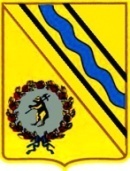 Администрация Тутаевского муниципального районаПОСТАНОВЛЕНИЕот 23.11.2022 № 877-пг. ТутаевО внесении изменений в Постановление Администрации ТМР от 08.04.2020 №251-п«Об утверждении муниципальной программы «Благоустройство и озеленение территориигородского поселения Тутаев» на 2020-2022 годы»	В соответствии со ст. 179  Бюджетного кодекса Российской Федерации, постановлением Администрации Тутаевского муниципального района от 21.09.2021 года №715-п "Об утверждении Положения о программно-целевом планировании в Тутаевском муниципальном районе и городском поселении Тутаев", с целью упорядочения программных мероприятий и объемов финансирования муниципальной программы «Благоустройство и озеленение территории городского поселения Тутаев» на 2020-2022 годы Администрация Тутаевского муниципального районаПОСТАНОВЛЯЕТ:Внести в Постановление Администрации ТМР от 08.04.2020 №251-п «Об утверждении муниципальной программы «Благоустройство и озеленение территории городского поселения Тутаев» на 2020-2022 годы» следующие изменения:Приложение к Постановлению Администрации ТМР от 08.04.2020 №251-п «Об утверждении муниципальной программы «Благоустройство и озеленение территории городского поселения Тутаев» на 2020-2022 годы» изложить в редакции приложения к настоящему постановлению.Признать утратившим силу Постановление Администрации ТМР от 22.07.2022 г. №559-п «О внесении изменений в Постановление Администрации ТМР от 08.04.2020 №251-п «Об утверждении муниципальной программы «Благоустройство и озеленение территории городского поселения Тутаев» на 2020-2022 годы»Контроль за исполнением настоящего постановления возложить на первого заместителя Главы Администрации Тутаевского муниципального района О.В. Низову.Опубликовать настоящее постановление в Тутаевской массовой муниципальной газете «Берега».Настоящее постановление вступает в силу со дня его официального опубликования.Глава Тутаевского муниципального района                                                               Д. Р. ЮнусовПриложение к Постановлению Администрации Тутаевского муниципального района          от 23.11.2022  №  877-пПАСПОРТ МУНИЦИПАЛЬНОЙ ПРОГРАММЫ(наименование программы, без указания дат)Общая характеристика сферы реализации  муниципальной программыПраво граждан на благоприятную среду жизнедеятельности закреплено в Конституции Российской Федерации, в связи с чем, создание благоприятной для проживания и хозяйствования среды является одной из социально значимых задач, на успешное решение которой должны быть направлены усилия органов местного самоуправления при деятельном участии населения.К сфере благоустройства городских территорий в рамках настоящей Программы относится решение следующих вопросов:- сохранение объектов культурного наследия (содержание и ремонт памятников, находящихся на территории городского поселения Тутаев);- улучшение условий для массового отдыха и досуга жителей города, для чего необходимо проведение отдельных видов работ по обустройству и содержанию территории парка и сквера  города Тутаева (очистка от снега и льда территории парка, россыпь песка в зимний период, уборка территории парка, вырубка, вырезка порослей кустарника, выкашивание газонов, рыхление цветников, уход за зелеными насаждениями, окрашивание скамеек и др.);- установка предупредительных знаков на берегах р. Волга в черте городского поселения Тутаев;- обустройство пляжа и водоемов в городском поселении г. Тутаев;- посадка деревьев, декоративных кустарников, формирование крон деревьев, обрезка кустарника, разбивка цветников, ремонт существующих и устройство новых газонов, уход за зелеными насаждениями, окос травы;- организация услуг благоустройства;- создание условий для организации сбора твердых коммунальных отходов;- благоустройство пл. Юбилейная и прилегающей к ней территории;- иные мероприятия в сфере благоустройства и озеленения территории г. Тутаев.Озелененные территории вместе с насаждениями создают образ города, формируют благоприятную и комфортную городскую среду для жителей и гостей города, выполняют рекреационные, санитарно-защитные и важные экологические функции (поглощение углекислоты, снижение уровня шума и т.д.).Вместе с тем, в сфере озеленения городского поселения Тутаев существует ряд проблем:- отсутствие эффективного процесса воспроизводства зеленых насаждений, поскольку количество деревьев и кустарников не перекрывает объем сноса старовозрастных и аварийных деревьев. Вызывает опасения качество (возрастной и породный состав) зеленых насаждений, поскольку вырубаются в основном взрослые деревья, а посадки производятся, как правило, молодыми саженцами;- отсутствие системной информации о зеленых насаждениях для принятия эффективных решений по их содержанию и развитию; нет актуальной инвентаризации и реестра зеленых насаждений;- недостаточное внимание к вопросам определения размера ущерба, наносимого зеленым насаждениям города при осуществлении хозяйственной и иной деятельности, и его возмещения.Работы по благоустройству территории городского поселения Тутаев не приобрели пока комплексного, постоянного характера. Настоящая Программа разработана в комплексе плана мероприятий (Приложение 1 к Программе) для решения возникающих проблем и повышения уровня благоустройства городского поселения Тутаев.Цель, задачи и целевые показатели муниципальной программыРесурсное обеспечение муниципальной программыМеханизм реализации программы и ее ожидаемые конечные результатыРеализацию Программы предполагается осуществлять на всей территории городского поселения Тутаев.В пределах предусмотренных бюджетных ассигнований и выделенных лимитов из бюджета городского поселения Тутаев, утвержденного решением Муниципального Совета городского поселения Тутаев, исполнители Программы осуществляют финансирование мероприятий Программы в соответствии с действующим законодательством.Реализацию Программы предполагается осуществлять путем перечисления средств бюджета городского поселения Тутаев в бюджет Тутаевского муниципального района в порядке предоставления межбюджетных трансфертов в соответствии с действующим законодательством.Ответственный исполнитель Программы осуществляет:	- разработку и внесение изменений в Программу в соответствии с установленными требованиями;- реализацию Программы и конечные результаты ее реализации;- подготовку квартальной и годовой отчетности и представляет ее в уполномоченный орган;- оценку эффективности и результативности реализации Программы; - подготовку заявки на финансирование мероприятий, предусмотренных Программой;- уточнение целевых показателей, объем затрат на реализацию мероприятий, сроки их реализации, состав исполнителей на основании документов, подтверждающих объем финансирования;- анализ хода реализации мероприятий Программы, использования бюджетных средств на основе отчетов исполнителей и участников Программы в целом;- рассмотрение результатов указанного анализа, принятие корректирующих решений и внесение изменений в мероприятия Программы (при необходимости);- координацию деятельности участников Программы;- предоставление информации о ходе реализации Программы;- организацию информационной и разъяснительной работы, направленной на освещение цели и задач реализуемых мероприятий ПрограммыИсполнители Программы осуществляют:- участие в разработке и реализации мероприятий Программы;- участие в проведении сбора информации о реализации мероприятий Программы на предмет целевого использования средств;- представление информации о ходе реализации мероприятий Программы;- представление актов выполненных работ и иных документов, подтверждающих исполнение обязательств по заключенным муниципальным контрактам (договорам) в рамках реализации мероприятий Программы.Перечень основных мероприятий муниципальной программыОсновные мероприятия муниципальной программыМУНИЦИПАЛЬНАЯ ПРОГРАММАГОРОДСКОГО ПОСЕЛЕНИЯ ТУТАЕВБлагоустройство и озеленение территории городского поселения ТутаевСведения об утверждении программы(заполняется при внесении изменений)Сведения об утверждении программы(заполняется при внесении изменений)Сведения об утверждении программы(заполняется при внесении изменений)Постановление Администрации ТМР № 251–п от 08.04.2020 г. (с последующими изменениями)Постановление Администрации ТМР № 251–п от 08.04.2020 г. (с последующими изменениями)Постановление Администрации ТМР № 251–п от 08.04.2020 г. (с последующими изменениями)Реестровый номер программы(заполняется при внесении изменений)Реестровый номер программы(заполняется при внесении изменений)Реестровый номер программы(заполняется при внесении изменений)323390510276012713230913233905102760127132309132339051027601271323091Куратор муниципальной программыКуратор муниципальной программыКуратор муниципальной программыПервый заместитель Главы Администрации Тутаевского муниципального района О.В. НизоваТел.8 (48533)2-04-61Первый заместитель Главы Администрации Тутаевского муниципального района О.В. НизоваТел.8 (48533)2-04-61Первый заместитель Главы Администрации Тутаевского муниципального района О.В. НизоваТел.8 (48533)2-04-61Ответственный исполнитель муниципальной программыОтветственный исполнитель муниципальной программыОтветственный исполнитель муниципальной программыМуниципальное бюджетное учреждение «Управление комплексного содержания территории ТМР», директор Архиповский А.Н., тел.8 (48533) 2-50-21Муниципальное бюджетное учреждение «Управление комплексного содержания территории ТМР», директор Архиповский А.Н., тел.8 (48533) 2-50-21Муниципальное бюджетное учреждение «Управление комплексного содержания территории ТМР», директор Архиповский А.Н., тел.8 (48533) 2-50-21Исполнители муниципальной программыИсполнители муниципальной программыИсполнители муниципальной программыМуниципальное учреждение «Агентство по развитию ТМР», Пшеничников В.В., тел.8 (48533) 2-50-30МКУ «Управление комплексного содержания территории ТМР», Архиповский А.Н., тел.8 (48533) 2-50-21МКУ «Центр управления жилищно-коммунальным комплексом ТМР», Соков А.Е., тел.8 (48533) 2-32-62МКУ «Центр контрактных отношений» ТМР, Пшеничников В.В.,тел.8 (48533) 2-50-30Муниципальное учреждение «Агентство по развитию ТМР», Пшеничников В.В., тел.8 (48533) 2-50-30МКУ «Управление комплексного содержания территории ТМР», Архиповский А.Н., тел.8 (48533) 2-50-21МКУ «Центр управления жилищно-коммунальным комплексом ТМР», Соков А.Е., тел.8 (48533) 2-32-62МКУ «Центр контрактных отношений» ТМР, Пшеничников В.В.,тел.8 (48533) 2-50-30Муниципальное учреждение «Агентство по развитию ТМР», Пшеничников В.В., тел.8 (48533) 2-50-30МКУ «Управление комплексного содержания территории ТМР», Архиповский А.Н., тел.8 (48533) 2-50-21МКУ «Центр управления жилищно-коммунальным комплексом ТМР», Соков А.Е., тел.8 (48533) 2-32-62МКУ «Центр контрактных отношений» ТМР, Пшеничников В.В.,тел.8 (48533) 2-50-30Наименование государственной программы, в рамках которой реализуется и софинансируется данная муниципальная программаНаименование государственной программы, в рамках которой реализуется и софинансируется данная муниципальная программаНаименование государственной программы, в рамках которой реализуется и софинансируется данная муниципальная программа___Сроки реализации муниципальной программыСроки реализации муниципальной программыСроки реализации муниципальной программы2020-2022 годы2020-2022 годы2020-2022 годыЦель муниципальной программыЦель муниципальной программыЦель муниципальной программыСоздание благоприятной и комфортной среды жизнедеятельности граждан.Создание благоприятной и комфортной среды жизнедеятельности граждан.Создание благоприятной и комфортной среды жизнедеятельности граждан.Объём финансирования муниципальной программы из всех источников финансирования, в том числе по годам реализации, рублейОбъём финансирования муниципальной программы из всех источников финансирования, в том числе по годам реализации, рублейОбъём финансирования муниципальной программы из всех источников финансирования, в том числе по годам реализации, рублейОбъём финансирования муниципальной программы из всех источников финансирования, в том числе по годам реализации, рублейОбъём финансирования муниципальной программы из всех источников финансирования, в том числе по годам реализации, рублейОбъём финансирования муниципальной программы из всех источников финансирования, в том числе по годам реализации, рублейисточники финансированиявсего 2020 г.(1-ый год реализации)2020 г.(1-ый год реализации)2021 г.(2-ой год реализации)2022 г.(3-ой год реализации)бюджет поселения87 263 021,6028 226 040,0028 226 040,0031 164 256,6027 875 998,00бюджет района0,000,000,000,000,00областной бюджет25 658 329,00189 620,00189 620,0025 468 709,00941 169,00федеральный бюджет0,000,000,000,000,00итого по бюджету112 921 350,6028 415 660,0028 415 660,0056 632 965,6028 817 167,00внебюджетные источники0,000,000,000,00итого по программе112 921 350,6028 415 660,0028 415 660,0056 632 965,6028 817 167,00Электронный адрес размещения муниципальной программы в информационно-телекоммуникационной  сети «Интернет»Электронный адрес размещения муниципальной программы в информационно-телекоммуникационной  сети «Интернет»Электронный адрес размещения муниципальной программы в информационно-телекоммуникационной  сети «Интернет»Официальный сайт Администрации ТМР,http://admtmr.ru/city/strategicheskoe-planirovanie.php Официальный сайт Администрации ТМР,http://admtmr.ru/city/strategicheskoe-planirovanie.php Официальный сайт Администрации ТМР,http://admtmr.ru/city/strategicheskoe-planirovanie.php Цель программы:Создание благоприятной и комфортной среды жизнедеятельности гражданСоздание благоприятной и комфортной среды жизнедеятельности гражданСоздание благоприятной и комфортной среды жизнедеятельности гражданСоздание благоприятной и комфортной среды жизнедеятельности гражданСоздание благоприятной и комфортной среды жизнедеятельности гражданЗадачи и целевые показатели программыЗадачи и целевые показатели программыЗадачи и целевые показатели программыЗадачи и целевые показатели программыЗадачи и целевые показатели программыЗадачи и целевые показатели программынаименование целевого показателяединица измерения показателябазовое значение показателяплановое значение показателя на 2020 г.плановое значение показателя на 2021 г.плановое значение показателя на 2022 г.Задача 1:Благоустройство и озеленение территории городского поселения Тутаев.Благоустройство и озеленение территории городского поселения Тутаев.Благоустройство и озеленение территории городского поселения Тутаев.Благоустройство и озеленение территории городского поселения Тутаев.Благоустройство и озеленение территории городского поселения Тутаев.показатель 1 Разработка и проверка проектно-сметной документации рамках мероприятий по совершенствованию эстетического состояния территории городского поселения Тутаевшт.082020показатель 2Выполнение работ по благоустройству и озеленению городского поселения Тутаевкв.м.020 00020 00020 000показатель 3Выполнение работ по обустройству мест (площадок) для сбора твердых коммунальных отходов на территории городского поселения Тутаевшт22004Задача 2:Реализация мероприятий губернаторского проекта «Решаем вместе!» (приоритетные проекты пл. Юбилейная).Реализация мероприятий губернаторского проекта «Решаем вместе!» (приоритетные проекты пл. Юбилейная).Реализация мероприятий губернаторского проекта «Решаем вместе!» (приоритетные проекты пл. Юбилейная).Реализация мероприятий губернаторского проекта «Решаем вместе!» (приоритетные проекты пл. Юбилейная).Реализация мероприятий губернаторского проекта «Решаем вместе!» (приоритетные проекты пл. Юбилейная).показатель 1количество реализованных проектовусл.ед.0010Задача 3:Организация и развитие ритуальных услуг и мест захоронения в городском поселении ТутаевОрганизация и развитие ритуальных услуг и мест захоронения в городском поселении ТутаевОрганизация и развитие ритуальных услуг и мест захоронения в городском поселении ТутаевОрганизация и развитие ритуальных услуг и мест захоронения в городском поселении ТутаевОрганизация и развитие ритуальных услуг и мест захоронения в городском поселении Тутаевпоказатель 1Количество благоустроенных местшт.5655Источник финансированияВсего, тыс. руб.Оценка расходов (руб.) в том числе по годам реализацииОценка расходов (руб.) в том числе по годам реализацииОценка расходов (руб.) в том числе по годам реализацииИсточник финансированияВсего, тыс. руб.2020 год2021 год2022 год12345бюджет поселения87 263 021,6028 226 040,0031 164 256,6027 875 998,00бюджет района0,000,000,000,00областной бюджет25 658 329,00189 620,0025 468 709,00941 169,00федеральный бюджет 0,000,000,000,00итого по бюджету программы112 921 350,6028 415 660,0056 632 965,6028 817 167,00внебюджетные источники0,000,000,00итого по муниципальной программе112 921 350,6028 415 660,0056 632 965,6028 817 167,002020 год (1-ый год реализации)2020 год (1-ый год реализации)2020 год (1-ый год реализации)2020 год (1-ый год реализации)2020 год (1-ый год реализации)2020 год (1-ый год реализации)Наименование основного мероприятия подпрограммыСрок реализации Объем финансирования по мероприятию, руб.Объем финансирования по мероприятию, руб.Ответственный исполнительОжидаемый результат мероприятияЗадача 1:Благоустройство и озеленение территории городского поселения ТутаевБлагоустройство и озеленение территории городского поселения ТутаевБлагоустройство и озеленение территории городского поселения ТутаевБлагоустройство и озеленение территории городского поселения ТутаевБлагоустройство и озеленение территории городского поселения ТутаевАкарицидная обработка территории городского поселения Тутаев2020бюджет поселения39 501,00МУ «Агентство по развитию ТМР»МБУ «Управление комплексного содержания территории ТМР»Улучшение условий проживания и жизнедеятельности горожан, повышение привлекательности городадвухкратная обработка 12,4165 га площади мест общего пользованияАкарицидная обработка территории городского поселения Тутаев2020бюджет районаМУ «Агентство по развитию ТМР»МБУ «Управление комплексного содержания территории ТМР»Улучшение условий проживания и жизнедеятельности горожан, повышение привлекательности городадвухкратная обработка 12,4165 га площади мест общего пользованияАкарицидная обработка территории городского поселения Тутаев2020областной бюджетМУ «Агентство по развитию ТМР»МБУ «Управление комплексного содержания территории ТМР»Улучшение условий проживания и жизнедеятельности горожан, повышение привлекательности городадвухкратная обработка 12,4165 га площади мест общего пользованияАкарицидная обработка территории городского поселения Тутаев2020федеральный бюджетМУ «Агентство по развитию ТМР»МБУ «Управление комплексного содержания территории ТМР»Улучшение условий проживания и жизнедеятельности горожан, повышение привлекательности городадвухкратная обработка 12,4165 га площади мест общего пользованияАкарицидная обработка территории городского поселения Тутаев2020итого по бюджету мероприятия39 501,00МУ «Агентство по развитию ТМР»МБУ «Управление комплексного содержания территории ТМР»Улучшение условий проживания и жизнедеятельности горожан, повышение привлекательности городадвухкратная обработка 12,4165 га площади мест общего пользованияАкарицидная обработка территории городского поселения Тутаев2020внебюджетные источникиМУ «Агентство по развитию ТМР»МБУ «Управление комплексного содержания территории ТМР»Улучшение условий проживания и жизнедеятельности горожан, повышение привлекательности городадвухкратная обработка 12,4165 га площади мест общего пользованияАкарицидная обработка территории городского поселения Тутаев2020итого по мероприятию39 501,00МУ «Агентство по развитию ТМР»МБУ «Управление комплексного содержания территории ТМР»Улучшение условий проживания и жизнедеятельности горожан, повышение привлекательности городадвухкратная обработка 12,4165 га площади мест общего пользованияБлагоустройство пляжа, в черте городского поселения  Тутаев2020бюджет поселения128 646,00МУ «Агентство по развитию ТМР»МБУ «Управление комплексного содержания территории ТМР»Благоустроенность территории городского поселения Тутаевпляж S 4370 кв.мБлагоустройство пляжа, в черте городского поселения  Тутаев2020бюджет районаМУ «Агентство по развитию ТМР»МБУ «Управление комплексного содержания территории ТМР»Благоустроенность территории городского поселения Тутаевпляж S 4370 кв.мБлагоустройство пляжа, в черте городского поселения  Тутаев2020областной бюджетМУ «Агентство по развитию ТМР»МБУ «Управление комплексного содержания территории ТМР»Благоустроенность территории городского поселения Тутаевпляж S 4370 кв.мБлагоустройство пляжа, в черте городского поселения  Тутаев2020федеральный бюджетМУ «Агентство по развитию ТМР»МБУ «Управление комплексного содержания территории ТМР»Благоустроенность территории городского поселения Тутаевпляж S 4370 кв.мБлагоустройство пляжа, в черте городского поселения  Тутаев2020итого по бюджету мероприятия128 646,00МУ «Агентство по развитию ТМР»МБУ «Управление комплексного содержания территории ТМР»Благоустроенность территории городского поселения Тутаевпляж S 4370 кв.мБлагоустройство пляжа, в черте городского поселения  Тутаев2020внебюджетные источникиМУ «Агентство по развитию ТМР»МБУ «Управление комплексного содержания территории ТМР»Благоустроенность территории городского поселения Тутаевпляж S 4370 кв.мБлагоустройство пляжа, в черте городского поселения  Тутаев2020итого по мероприятию128 646,00МУ «Агентство по развитию ТМР»МБУ «Управление комплексного содержания территории ТМР»Благоустроенность территории городского поселения Тутаевпляж S 4370 кв.мРаботы по выпиловке аварийных и сухостойных деревьев в городском поселении  Тутаев2020бюджет поселения1 041 628,00МУ «Агентство по развитию ТМР»МБУ «Управление комплексного содержания территории ТМР»Совершенствование эстетического состояния территории городского поселения ТутаевРаботы по выпиловке аварийных и сухостойных деревьев в городском поселении  Тутаев2020бюджет районаМУ «Агентство по развитию ТМР»МБУ «Управление комплексного содержания территории ТМР»Совершенствование эстетического состояния территории городского поселения ТутаевРаботы по выпиловке аварийных и сухостойных деревьев в городском поселении  Тутаев2020областной бюджетМУ «Агентство по развитию ТМР»МБУ «Управление комплексного содержания территории ТМР»Совершенствование эстетического состояния территории городского поселения ТутаевРаботы по выпиловке аварийных и сухостойных деревьев в городском поселении  Тутаев2020федеральный бюджетМУ «Агентство по развитию ТМР»МБУ «Управление комплексного содержания территории ТМР»Совершенствование эстетического состояния территории городского поселения ТутаевРаботы по выпиловке аварийных и сухостойных деревьев в городском поселении  Тутаев2020итого по бюджету мероприятия1 041 628,00МУ «Агентство по развитию ТМР»МБУ «Управление комплексного содержания территории ТМР»Совершенствование эстетического состояния территории городского поселения ТутаевРаботы по выпиловке аварийных и сухостойных деревьев в городском поселении  Тутаев2020внебюджетные источникиМУ «Агентство по развитию ТМР»МБУ «Управление комплексного содержания территории ТМР»Совершенствование эстетического состояния территории городского поселения ТутаевРаботы по выпиловке аварийных и сухостойных деревьев в городском поселении  Тутаев2020итого по мероприятию1 041 628,00МУ «Агентство по развитию ТМР»МБУ «Управление комплексного содержания территории ТМР»Совершенствование эстетического состояния территории городского поселения ТутаевСодержание и ремонт памятников, находящихся на территории городского поселения Тутаев (косметический ремонт)2020бюджет поселения79 372,00МУ «Агентство по развитию ТМР»МБУ «Управление комплексного содержания территории ТМР»Ремонт и содержание памятников в количестве 7 шт.Содержание и ремонт памятников, находящихся на территории городского поселения Тутаев (косметический ремонт)2020бюджет районаМУ «Агентство по развитию ТМР»МБУ «Управление комплексного содержания территории ТМР»Ремонт и содержание памятников в количестве 7 шт.Содержание и ремонт памятников, находящихся на территории городского поселения Тутаев (косметический ремонт)2020областной бюджетМУ «Агентство по развитию ТМР»МБУ «Управление комплексного содержания территории ТМР»Ремонт и содержание памятников в количестве 7 шт.Содержание и ремонт памятников, находящихся на территории городского поселения Тутаев (косметический ремонт)2020федеральный бюджетМУ «Агентство по развитию ТМР»МБУ «Управление комплексного содержания территории ТМР»Ремонт и содержание памятников в количестве 7 шт.Содержание и ремонт памятников, находящихся на территории городского поселения Тутаев (косметический ремонт)2020итого по бюджету мероприятия79 372,00МУ «Агентство по развитию ТМР»МБУ «Управление комплексного содержания территории ТМР»Ремонт и содержание памятников в количестве 7 шт.Содержание и ремонт памятников, находящихся на территории городского поселения Тутаев (косметический ремонт)2020внебюджетные источникиМУ «Агентство по развитию ТМР»МБУ «Управление комплексного содержания территории ТМР»Ремонт и содержание памятников в количестве 7 шт.Содержание и ремонт памятников, находящихся на территории городского поселения Тутаев (косметический ремонт)2020итого по мероприятию79 372,00МУ «Агентство по развитию ТМР»МБУ «Управление комплексного содержания территории ТМР»Ремонт и содержание памятников в количестве 7 шт.Услуги по вывозу мусора  с территории городского поселения Тутаев2020бюджет поселения962 789,00МУ «Агентство по развитию ТМР»МБУ «Управление комплексного содержания территории ТМР»Совершенствование эстетического состояния территории городского поселения Тутаевпарк S 70 556  кв.м;сквер S 19 252 кв.м.ул.Панина (левый берег)Услуги по вывозу мусора  с территории городского поселения Тутаев2020бюджет районаМУ «Агентство по развитию ТМР»МБУ «Управление комплексного содержания территории ТМР»Совершенствование эстетического состояния территории городского поселения Тутаевпарк S 70 556  кв.м;сквер S 19 252 кв.м.ул.Панина (левый берег)Услуги по вывозу мусора  с территории городского поселения Тутаев2020областной бюджетМУ «Агентство по развитию ТМР»МБУ «Управление комплексного содержания территории ТМР»Совершенствование эстетического состояния территории городского поселения Тутаевпарк S 70 556  кв.м;сквер S 19 252 кв.м.ул.Панина (левый берег)Услуги по вывозу мусора  с территории городского поселения Тутаев2020федеральный бюджетМУ «Агентство по развитию ТМР»МБУ «Управление комплексного содержания территории ТМР»Совершенствование эстетического состояния территории городского поселения Тутаевпарк S 70 556  кв.м;сквер S 19 252 кв.м.ул.Панина (левый берег)Услуги по вывозу мусора  с территории городского поселения Тутаев2020итого по бюджету мероприятия962 789,00МУ «Агентство по развитию ТМР»МБУ «Управление комплексного содержания территории ТМР»Совершенствование эстетического состояния территории городского поселения Тутаевпарк S 70 556  кв.м;сквер S 19 252 кв.м.ул.Панина (левый берег)Услуги по вывозу мусора  с территории городского поселения Тутаев2020внебюджетные источникиМУ «Агентство по развитию ТМР»МБУ «Управление комплексного содержания территории ТМР»Совершенствование эстетического состояния территории городского поселения Тутаевпарк S 70 556  кв.м;сквер S 19 252 кв.м.ул.Панина (левый берег)Услуги по вывозу мусора  с территории городского поселения Тутаев2020итого по мероприятию962 789,00МУ «Агентство по развитию ТМР»МБУ «Управление комплексного содержания территории ТМР»Совершенствование эстетического состояния территории городского поселения Тутаевпарк S 70 556  кв.м;сквер S 19 252 кв.м.ул.Панина (левый берег)Мероприятия по благоустройству территории городского поселения  Тутаев2020бюджет поселения571 039,00МУ «Агентство по развитию ТМР»МБУ «Управление комплексного содержания территории ТМР»Выполнение работ по устройству тротуара между МКД №№77 и 79 по ул.МоторостроителейРемонт плиточного тротуара у СОШ 6Содержание мобильных туалетных кабинМероприятия по благоустройству территории городского поселения  Тутаев2020бюджет районаМУ «Агентство по развитию ТМР»МБУ «Управление комплексного содержания территории ТМР»Выполнение работ по устройству тротуара между МКД №№77 и 79 по ул.МоторостроителейРемонт плиточного тротуара у СОШ 6Содержание мобильных туалетных кабинМероприятия по благоустройству территории городского поселения  Тутаев2020областной бюджетМУ «Агентство по развитию ТМР»МБУ «Управление комплексного содержания территории ТМР»Выполнение работ по устройству тротуара между МКД №№77 и 79 по ул.МоторостроителейРемонт плиточного тротуара у СОШ 6Содержание мобильных туалетных кабинМероприятия по благоустройству территории городского поселения  Тутаев2020федеральный бюджетМУ «Агентство по развитию ТМР»МБУ «Управление комплексного содержания территории ТМР»Выполнение работ по устройству тротуара между МКД №№77 и 79 по ул.МоторостроителейРемонт плиточного тротуара у СОШ 6Содержание мобильных туалетных кабинМероприятия по благоустройству территории городского поселения  Тутаев2020итого по бюджету мероприятия571 039,00МУ «Агентство по развитию ТМР»МБУ «Управление комплексного содержания территории ТМР»Выполнение работ по устройству тротуара между МКД №№77 и 79 по ул.МоторостроителейРемонт плиточного тротуара у СОШ 6Содержание мобильных туалетных кабинМероприятия по благоустройству территории городского поселения  Тутаев2020внебюджетные источникиМУ «Агентство по развитию ТМР»МБУ «Управление комплексного содержания территории ТМР»Выполнение работ по устройству тротуара между МКД №№77 и 79 по ул.МоторостроителейРемонт плиточного тротуара у СОШ 6Содержание мобильных туалетных кабинМероприятия по благоустройству территории городского поселения  Тутаев2020итого по мероприятию571 039,00МУ «Агентство по развитию ТМР»МБУ «Управление комплексного содержания территории ТМР»Выполнение работ по устройству тротуара между МКД №№77 и 79 по ул.МоторостроителейРемонт плиточного тротуара у СОШ 6Содержание мобильных туалетных кабинРазвитие и содержание сетей уличного освещения2020бюджет поселения1 093 899,00МУ «Агентство по развитию ТМР»МБУ «Управление комплексного содержания территории ТМР»Устройство уличного освещения и текущее содержание сетей уличного освещения (77,285 километров воздушных и кабельных линий электропередачи, 2462 светильников, 1579 опор освещения).Развитие и содержание сетей уличного освещения2020бюджет районаМУ «Агентство по развитию ТМР»МБУ «Управление комплексного содержания территории ТМР»Устройство уличного освещения и текущее содержание сетей уличного освещения (77,285 километров воздушных и кабельных линий электропередачи, 2462 светильников, 1579 опор освещения).Развитие и содержание сетей уличного освещения2020областной бюджетМУ «Агентство по развитию ТМР»МБУ «Управление комплексного содержания территории ТМР»Устройство уличного освещения и текущее содержание сетей уличного освещения (77,285 километров воздушных и кабельных линий электропередачи, 2462 светильников, 1579 опор освещения).Развитие и содержание сетей уличного освещения2020федеральный бюджетМУ «Агентство по развитию ТМР»МБУ «Управление комплексного содержания территории ТМР»Устройство уличного освещения и текущее содержание сетей уличного освещения (77,285 километров воздушных и кабельных линий электропередачи, 2462 светильников, 1579 опор освещения).Развитие и содержание сетей уличного освещения2020итого по бюджету мероприятия1 093 899,00МУ «Агентство по развитию ТМР»МБУ «Управление комплексного содержания территории ТМР»Устройство уличного освещения и текущее содержание сетей уличного освещения (77,285 километров воздушных и кабельных линий электропередачи, 2462 светильников, 1579 опор освещения).Развитие и содержание сетей уличного освещения2020внебюджетные источникиМУ «Агентство по развитию ТМР»МБУ «Управление комплексного содержания территории ТМР»Устройство уличного освещения и текущее содержание сетей уличного освещения (77,285 километров воздушных и кабельных линий электропередачи, 2462 светильников, 1579 опор освещения).Развитие и содержание сетей уличного освещения2020итого по мероприятию1 093 899,00МУ «Агентство по развитию ТМР»МБУ «Управление комплексного содержания территории ТМР»Устройство уличного освещения и текущее содержание сетей уличного освещения (77,285 километров воздушных и кабельных линий электропередачи, 2462 светильников, 1579 опор освещения).Приобретение  спецодежды, расходных материалов, инструментов в рамках исполнения муниципального задания (работы по содержанию в чистоте территории города; осуществление архитектурно-строительного проектирования).2020бюджет поселения20 067 215,00МУ «Агентство по развитию ТМР»МБУ «Управление комплексного содержания территории ТМР»Улучшение условий проживания и жизнедеятельности горожан, повышение привлекательности городаПриобретение  спецодежды, расходных материалов, инструментов в рамках исполнения муниципального задания (работы по содержанию в чистоте территории города; осуществление архитектурно-строительного проектирования).2020бюджет районаМУ «Агентство по развитию ТМР»МБУ «Управление комплексного содержания территории ТМР»Улучшение условий проживания и жизнедеятельности горожан, повышение привлекательности городаПриобретение  спецодежды, расходных материалов, инструментов в рамках исполнения муниципального задания (работы по содержанию в чистоте территории города; осуществление архитектурно-строительного проектирования).2020областной бюджетМУ «Агентство по развитию ТМР»МБУ «Управление комплексного содержания территории ТМР»Улучшение условий проживания и жизнедеятельности горожан, повышение привлекательности городаПриобретение  спецодежды, расходных материалов, инструментов в рамках исполнения муниципального задания (работы по содержанию в чистоте территории города; осуществление архитектурно-строительного проектирования).2020федеральный бюджетМУ «Агентство по развитию ТМР»МБУ «Управление комплексного содержания территории ТМР»Улучшение условий проживания и жизнедеятельности горожан, повышение привлекательности городаПриобретение  спецодежды, расходных материалов, инструментов в рамках исполнения муниципального задания (работы по содержанию в чистоте территории города; осуществление архитектурно-строительного проектирования).2020итого по бюджету мероприятия20 067 215,00МУ «Агентство по развитию ТМР»МБУ «Управление комплексного содержания территории ТМР»Улучшение условий проживания и жизнедеятельности горожан, повышение привлекательности городаПриобретение  спецодежды, расходных материалов, инструментов в рамках исполнения муниципального задания (работы по содержанию в чистоте территории города; осуществление архитектурно-строительного проектирования).2020внебюджетные источникиМУ «Агентство по развитию ТМР»МБУ «Управление комплексного содержания территории ТМР»Улучшение условий проживания и жизнедеятельности горожан, повышение привлекательности городаПриобретение  спецодежды, расходных материалов, инструментов в рамках исполнения муниципального задания (работы по содержанию в чистоте территории города; осуществление архитектурно-строительного проектирования).2020итого по мероприятию20 067 215,00МУ «Агентство по развитию ТМР»МБУ «Управление комплексного содержания территории ТМР»Улучшение условий проживания и жизнедеятельности горожан, повышение привлекательности городаИзготовление адресных табличек и опознавательных знаков2020бюджет поселения125 301,00МУ «Агентство по развитию ТМР»МБУ «Управление комплексного содержания территории ТМР»Совершенствование эстетического состояния территории городского поселения ТутаевИзготовление адресных табличек и опознавательных знаков2020бюджет районаМУ «Агентство по развитию ТМР»МБУ «Управление комплексного содержания территории ТМР»Совершенствование эстетического состояния территории городского поселения ТутаевИзготовление адресных табличек и опознавательных знаков2020областной бюджетМУ «Агентство по развитию ТМР»МБУ «Управление комплексного содержания территории ТМР»Совершенствование эстетического состояния территории городского поселения ТутаевИзготовление адресных табличек и опознавательных знаков2020федеральный бюджетМУ «Агентство по развитию ТМР»МБУ «Управление комплексного содержания территории ТМР»Совершенствование эстетического состояния территории городского поселения ТутаевИзготовление адресных табличек и опознавательных знаков2020итого по бюджету мероприятия125 301,00МУ «Агентство по развитию ТМР»МБУ «Управление комплексного содержания территории ТМР»Совершенствование эстетического состояния территории городского поселения ТутаевИзготовление адресных табличек и опознавательных знаков2020внебюджетные источникиМУ «Агентство по развитию ТМР»МБУ «Управление комплексного содержания территории ТМР»Совершенствование эстетического состояния территории городского поселения ТутаевИзготовление адресных табличек и опознавательных знаков2020итого по мероприятию125 301,00МУ «Агентство по развитию ТМР»МБУ «Управление комплексного содержания территории ТМР»Совершенствование эстетического состояния территории городского поселения ТутаевМероприятия по  благоустройству территории В. Набережная (левый берег) (проведение изысканий, топографической съемки, проверка проектно-сметной документации)2020бюджет поселения740 000,00МБУ «Управление комплексного содержания территории ТМР»Совершенствование эстетического состояния территории городского поселения ТутаевМероприятия по  благоустройству территории В. Набережная (левый берег) (проведение изысканий, топографической съемки, проверка проектно-сметной документации)2020бюджет районаМБУ «Управление комплексного содержания территории ТМР»Совершенствование эстетического состояния территории городского поселения ТутаевМероприятия по  благоустройству территории В. Набережная (левый берег) (проведение изысканий, топографической съемки, проверка проектно-сметной документации)2020областной бюджетМБУ «Управление комплексного содержания территории ТМР»Совершенствование эстетического состояния территории городского поселения ТутаевМероприятия по  благоустройству территории В. Набережная (левый берег) (проведение изысканий, топографической съемки, проверка проектно-сметной документации)2020федеральный бюджетМБУ «Управление комплексного содержания территории ТМР»Совершенствование эстетического состояния территории городского поселения ТутаевМероприятия по  благоустройству территории В. Набережная (левый берег) (проведение изысканий, топографической съемки, проверка проектно-сметной документации)2020итого по бюджету мероприятия740 000,00МБУ «Управление комплексного содержания территории ТМР»Совершенствование эстетического состояния территории городского поселения ТутаевМероприятия по  благоустройству территории В. Набережная (левый берег) (проведение изысканий, топографической съемки, проверка проектно-сметной документации)2020внебюджетные источникиМБУ «Управление комплексного содержания территории ТМР»Совершенствование эстетического состояния территории городского поселения ТутаевМероприятия по  благоустройству территории В. Набережная (левый берег) (проведение изысканий, топографической съемки, проверка проектно-сметной документации)2020итого по мероприятию740 000,00МБУ «Управление комплексного содержания территории ТМР»Совершенствование эстетического состояния территории городского поселения ТутаевРазработка проекта концепции благоустройства пл. Юбилейная2020бюджет поселения179 000,00МБУ «Управление комплексного содержания территории ТМР»Совершенствование эстетического состояния территории городского поселения ТутаевРазработка проекта концепции благоустройства пл. Юбилейная2020бюджет районаМБУ «Управление комплексного содержания территории ТМР»Совершенствование эстетического состояния территории городского поселения ТутаевРазработка проекта концепции благоустройства пл. Юбилейная2020областной бюджетМБУ «Управление комплексного содержания территории ТМР»Совершенствование эстетического состояния территории городского поселения ТутаевРазработка проекта концепции благоустройства пл. Юбилейная2020федеральный бюджетМБУ «Управление комплексного содержания территории ТМР»Совершенствование эстетического состояния территории городского поселения ТутаевРазработка проекта концепции благоустройства пл. Юбилейная2020итого по бюджету мероприятия179 000,00МБУ «Управление комплексного содержания территории ТМР»Совершенствование эстетического состояния территории городского поселения ТутаевРазработка проекта концепции благоустройства пл. Юбилейная2020внебюджетные источникиМБУ «Управление комплексного содержания территории ТМР»Совершенствование эстетического состояния территории городского поселения ТутаевРазработка проекта концепции благоустройства пл. Юбилейная2020итого по мероприятию179 000,00МБУ «Управление комплексного содержания территории ТМР»Совершенствование эстетического состояния территории городского поселения ТутаевСодержание контейнерных площадок2020бюджет поселения1 695 915,00МБУ «Центр управления жилищно-коммунальным комплексом ТМР»Улучшение условий проживания и жизнедеятельности горожан, повышение привлекательности городаСодержание контейнерных площадок2020бюджет районаМБУ «Центр управления жилищно-коммунальным комплексом ТМР»Улучшение условий проживания и жизнедеятельности горожан, повышение привлекательности городаСодержание контейнерных площадок2020областной бюджетМБУ «Центр управления жилищно-коммунальным комплексом ТМР»Улучшение условий проживания и жизнедеятельности горожан, повышение привлекательности городаСодержание контейнерных площадок2020федеральный бюджетМБУ «Центр управления жилищно-коммунальным комплексом ТМР»Улучшение условий проживания и жизнедеятельности горожан, повышение привлекательности городаСодержание контейнерных площадок2020итого по бюджету мероприятия1 695 915,00МБУ «Центр управления жилищно-коммунальным комплексом ТМР»Улучшение условий проживания и жизнедеятельности горожан, повышение привлекательности городаСодержание контейнерных площадок2020внебюджетные источникиМБУ «Центр управления жилищно-коммунальным комплексом ТМР»Улучшение условий проживания и жизнедеятельности горожан, повышение привлекательности городаСодержание контейнерных площадок2020итого по мероприятию1 695 915,00МБУ «Центр управления жилищно-коммунальным комплексом ТМР»Улучшение условий проживания и жизнедеятельности горожан, повышение привлекательности городаБлагоустройство, реставрация и реконструкция братского воинского захоронения военнослужащим, умершим в эвакогоспитале 4 927, на улице Дементьева в г. Тутаев2020бюджет поселения10 000,00МУ «Агентство по развитию ТМР»Совершенствование эстетического состояния территории городского поселения ТутаевБлагоустройство, реставрация и реконструкция братского воинского захоронения военнослужащим, умершим в эвакогоспитале 4 927, на улице Дементьева в г. Тутаев2020бюджет районаМУ «Агентство по развитию ТМР»Совершенствование эстетического состояния территории городского поселения ТутаевБлагоустройство, реставрация и реконструкция братского воинского захоронения военнослужащим, умершим в эвакогоспитале 4 927, на улице Дементьева в г. Тутаев2020областной бюджет189 620,00МУ «Агентство по развитию ТМР»Совершенствование эстетического состояния территории городского поселения ТутаевБлагоустройство, реставрация и реконструкция братского воинского захоронения военнослужащим, умершим в эвакогоспитале 4 927, на улице Дементьева в г. Тутаев2020федеральный бюджетМУ «Агентство по развитию ТМР»Совершенствование эстетического состояния территории городского поселения ТутаевБлагоустройство, реставрация и реконструкция братского воинского захоронения военнослужащим, умершим в эвакогоспитале 4 927, на улице Дементьева в г. Тутаев2020итого по бюджету мероприятия199 620,00МУ «Агентство по развитию ТМР»Совершенствование эстетического состояния территории городского поселения ТутаевБлагоустройство, реставрация и реконструкция братского воинского захоронения военнослужащим, умершим в эвакогоспитале 4 927, на улице Дементьева в г. Тутаев2020внебюджетные источникиМУ «Агентство по развитию ТМР»Совершенствование эстетического состояния территории городского поселения ТутаевБлагоустройство, реставрация и реконструкция братского воинского захоронения военнослужащим, умершим в эвакогоспитале 4 927, на улице Дементьева в г. Тутаев2020итого по мероприятию199 620,00МУ «Агентство по развитию ТМР»Совершенствование эстетического состояния территории городского поселения ТутаевИТОГО задача 1ИТОГО задача 1бюджет поселения26 734 305,00ИТОГО задача 1ИТОГО задача 1бюджет районаИТОГО задача 1ИТОГО задача 1областной бюджет189 620,00ИТОГО задача 1ИТОГО задача 1федеральный бюджетИТОГО задача 1ИТОГО задача 1итого по бюджету мероприятия26 923 925,00ИТОГО задача 1ИТОГО задача 1внебюджетные источникиИТОГО задача 1ИТОГО задача 1итого 26 923 925,00Задача 3:Организация и развитие ритуальных услуг и мест захоронения в городском поселении ТутаевОрганизация и развитие ритуальных услуг и мест захоронения в городском поселении ТутаевОрганизация и развитие ритуальных услуг и мест захоронения в городском поселении ТутаевОрганизация и развитие ритуальных услуг и мест захоронения в городском поселении ТутаевОрганизация и развитие ритуальных услуг и мест захоронения в городском поселении ТутаевОказание услуг по организации сбора и вывоза твердых бытовых отходов, крупногабаритного, строительного и другого вида мусора с территории кладбищ, расположенных в Тутаевском муниципальном районе2020бюджет поселения275 078,00МУ «Агентство по развитию ТМР»МБУ «Управление комплексного содержания территории ТМР»Обеспечение комплекса работ по повышению уровня благоустройства мест погребенийОказание услуг по организации сбора и вывоза твердых бытовых отходов, крупногабаритного, строительного и другого вида мусора с территории кладбищ, расположенных в Тутаевском муниципальном районе2020бюджет районаМУ «Агентство по развитию ТМР»МБУ «Управление комплексного содержания территории ТМР»Обеспечение комплекса работ по повышению уровня благоустройства мест погребенийОказание услуг по организации сбора и вывоза твердых бытовых отходов, крупногабаритного, строительного и другого вида мусора с территории кладбищ, расположенных в Тутаевском муниципальном районе2020областной бюджетМУ «Агентство по развитию ТМР»МБУ «Управление комплексного содержания территории ТМР»Обеспечение комплекса работ по повышению уровня благоустройства мест погребенийОказание услуг по организации сбора и вывоза твердых бытовых отходов, крупногабаритного, строительного и другого вида мусора с территории кладбищ, расположенных в Тутаевском муниципальном районе2020федеральный бюджетМУ «Агентство по развитию ТМР»МБУ «Управление комплексного содержания территории ТМР»Обеспечение комплекса работ по повышению уровня благоустройства мест погребенийОказание услуг по организации сбора и вывоза твердых бытовых отходов, крупногабаритного, строительного и другого вида мусора с территории кладбищ, расположенных в Тутаевском муниципальном районе2020итого по бюджету мероприятия275 078,00МУ «Агентство по развитию ТМР»МБУ «Управление комплексного содержания территории ТМР»Обеспечение комплекса работ по повышению уровня благоустройства мест погребенийОказание услуг по организации сбора и вывоза твердых бытовых отходов, крупногабаритного, строительного и другого вида мусора с территории кладбищ, расположенных в Тутаевском муниципальном районе2020внебюджетные источникиМУ «Агентство по развитию ТМР»МБУ «Управление комплексного содержания территории ТМР»Обеспечение комплекса работ по повышению уровня благоустройства мест погребенийОказание услуг по организации сбора и вывоза твердых бытовых отходов, крупногабаритного, строительного и другого вида мусора с территории кладбищ, расположенных в Тутаевском муниципальном районе2020итого по мероприятию275 078,00МУ «Агентство по развитию ТМР»МБУ «Управление комплексного содержания территории ТМР»Обеспечение комплекса работ по повышению уровня благоустройства мест погребенийУстройство контейнерных площадок для раздельного сбора мусора2020бюджет поселения153 000,00МУ «Агентство по развитию ТМР»Обеспечение комплекса работ по повышению уровня благоустройства мест погребенийУстройство контейнерных площадок для раздельного сбора мусора2020бюджет районаМУ «Агентство по развитию ТМР»Обеспечение комплекса работ по повышению уровня благоустройства мест погребенийУстройство контейнерных площадок для раздельного сбора мусора2020областной бюджетМУ «Агентство по развитию ТМР»Обеспечение комплекса работ по повышению уровня благоустройства мест погребенийУстройство контейнерных площадок для раздельного сбора мусора2020федеральный бюджетМУ «Агентство по развитию ТМР»Обеспечение комплекса работ по повышению уровня благоустройства мест погребенийУстройство контейнерных площадок для раздельного сбора мусора2020итого по бюджету мероприятия153 000,00МУ «Агентство по развитию ТМР»Обеспечение комплекса работ по повышению уровня благоустройства мест погребенийУстройство контейнерных площадок для раздельного сбора мусора2020внебюджетные источникиМУ «Агентство по развитию ТМР»Обеспечение комплекса работ по повышению уровня благоустройства мест погребенийУстройство контейнерных площадок для раздельного сбора мусора2020итого по мероприятию153 000,00МУ «Агентство по развитию ТМР»Обеспечение комплекса работ по повышению уровня благоустройства мест погребенийВыполнение работ по выпиловке аварийных деревьев на Леонтьевском кладбище2020бюджет поселения200 000,00МУ «Агентство по развитию ТМР»МБУ «Управление комплексного содержания территории ТМР»Обеспечение комплекса работ по повышению уровня благоустройства мест погребенийВыполнение работ по выпиловке аварийных деревьев на Леонтьевском кладбище2020бюджет районаМУ «Агентство по развитию ТМР»МБУ «Управление комплексного содержания территории ТМР»Обеспечение комплекса работ по повышению уровня благоустройства мест погребенийВыполнение работ по выпиловке аварийных деревьев на Леонтьевском кладбище2020областной бюджетМУ «Агентство по развитию ТМР»МБУ «Управление комплексного содержания территории ТМР»Обеспечение комплекса работ по повышению уровня благоустройства мест погребенийВыполнение работ по выпиловке аварийных деревьев на Леонтьевском кладбище2020федеральный бюджетМУ «Агентство по развитию ТМР»МБУ «Управление комплексного содержания территории ТМР»Обеспечение комплекса работ по повышению уровня благоустройства мест погребенийВыполнение работ по выпиловке аварийных деревьев на Леонтьевском кладбище2020итого по бюджету мероприятия200 000,00МУ «Агентство по развитию ТМР»МБУ «Управление комплексного содержания территории ТМР»Обеспечение комплекса работ по повышению уровня благоустройства мест погребенийВыполнение работ по выпиловке аварийных деревьев на Леонтьевском кладбище2020внебюджетные источникиМУ «Агентство по развитию ТМР»МБУ «Управление комплексного содержания территории ТМР»Обеспечение комплекса работ по повышению уровня благоустройства мест погребенийВыполнение работ по выпиловке аварийных деревьев на Леонтьевском кладбище2020итого по мероприятию200 000,00МУ «Агентство по развитию ТМР»МБУ «Управление комплексного содержания территории ТМР»Обеспечение комплекса работ по повышению уровня благоустройства мест погребенийВыполнение работ по выпиловке аварийных деревьев на городском кладбище2020бюджет поселения200 000,00МУ «Агентство по развитию ТМР»МБУ «Управление комплексного содержания территории ТМР»Обеспечение комплекса работ по повышению уровня благоустройства мест погребенийВыполнение работ по выпиловке аварийных деревьев на городском кладбище2020бюджет районаМУ «Агентство по развитию ТМР»МБУ «Управление комплексного содержания территории ТМР»Обеспечение комплекса работ по повышению уровня благоустройства мест погребенийВыполнение работ по выпиловке аварийных деревьев на городском кладбище2020областной бюджетМУ «Агентство по развитию ТМР»МБУ «Управление комплексного содержания территории ТМР»Обеспечение комплекса работ по повышению уровня благоустройства мест погребенийВыполнение работ по выпиловке аварийных деревьев на городском кладбище2020федеральный бюджетМУ «Агентство по развитию ТМР»МБУ «Управление комплексного содержания территории ТМР»Обеспечение комплекса работ по повышению уровня благоустройства мест погребенийВыполнение работ по выпиловке аварийных деревьев на городском кладбище2020итого по бюджету мероприятия200 000,00МУ «Агентство по развитию ТМР»МБУ «Управление комплексного содержания территории ТМР»Обеспечение комплекса работ по повышению уровня благоустройства мест погребенийВыполнение работ по выпиловке аварийных деревьев на городском кладбище2020внебюджетные источникиМУ «Агентство по развитию ТМР»МБУ «Управление комплексного содержания территории ТМР»Обеспечение комплекса работ по повышению уровня благоустройства мест погребенийВыполнение работ по выпиловке аварийных деревьев на городском кладбище2020итого по мероприятию200 000,00МУ «Агентство по развитию ТМР»МБУ «Управление комплексного содержания территории ТМР»Обеспечение комплекса работ по повышению уровня благоустройства мест погребенийДератизация2020бюджет поселения11 400,00МУ «Агентство по развитию ТМР»Обеспечение комплекса работ по повышению уровня благоустройства мест погребенийДератизация2020бюджет районаМУ «Агентство по развитию ТМР»Обеспечение комплекса работ по повышению уровня благоустройства мест погребенийДератизация2020областной бюджетМУ «Агентство по развитию ТМР»Обеспечение комплекса работ по повышению уровня благоустройства мест погребенийДератизация2020федеральный бюджетМУ «Агентство по развитию ТМР»Обеспечение комплекса работ по повышению уровня благоустройства мест погребенийДератизация2020итого по бюджету мероприятия11 400,00МУ «Агентство по развитию ТМР»Обеспечение комплекса работ по повышению уровня благоустройства мест погребенийДератизация2020внебюджетные источникиМУ «Агентство по развитию ТМР»Обеспечение комплекса работ по повышению уровня благоустройства мест погребенийДератизация2020итого по мероприятию11 400,00МУ «Агентство по развитию ТМР»Обеспечение комплекса работ по повышению уровня благоустройства мест погребенийИТОГО задача 2ИТОГО задача 2бюджет поселения839 478,00ИТОГО задача 2ИТОГО задача 2бюджет районаИТОГО задача 2ИТОГО задача 2областной бюджетИТОГО задача 2ИТОГО задача 2федеральный бюджетИТОГО задача 2ИТОГО задача 2итого по бюджету мероприятия839 478,00ИТОГО задача 2ИТОГО задача 2внебюджетные источникиИТОГО задача 2ИТОГО задача 2итого 839 478,002021 год (2-ой год реализации)2021 год (2-ой год реализации)2021 год (2-ой год реализации)2021 год (2-ой год реализации)2021 год (2-ой год реализации)2021 год (2-ой год реализации)Наименование основного мероприятия подпрограммыСрок реализации Объем финансирования по мероприятию, руб.Объем финансирования по мероприятию, руб.Ответственный исполнительОжидаемый результат мероприятияЗадача 1:Благоустройство и озеленение территории городского поселения ТутаевБлагоустройство и озеленение территории городского поселения ТутаевБлагоустройство и озеленение территории городского поселения ТутаевБлагоустройство и озеленение территории городского поселения ТутаевБлагоустройство и озеленение территории городского поселения ТутаевАкарицидная обработка территории городского поселения Тутаев2021бюджет поселения29 000,00МБУ «Управление комплексного содержания территории ТМР»Улучшение условий проживания и жизнедеятельности горожан, повышение привлекательности городадвухкратная обработка 12,4165 га площади мест общего пользованияАкарицидная обработка территории городского поселения Тутаев2021бюджет районаМБУ «Управление комплексного содержания территории ТМР»Улучшение условий проживания и жизнедеятельности горожан, повышение привлекательности городадвухкратная обработка 12,4165 га площади мест общего пользованияАкарицидная обработка территории городского поселения Тутаев2021областной бюджетМБУ «Управление комплексного содержания территории ТМР»Улучшение условий проживания и жизнедеятельности горожан, повышение привлекательности городадвухкратная обработка 12,4165 га площади мест общего пользованияАкарицидная обработка территории городского поселения Тутаев2021федеральный бюджетМБУ «Управление комплексного содержания территории ТМР»Улучшение условий проживания и жизнедеятельности горожан, повышение привлекательности городадвухкратная обработка 12,4165 га площади мест общего пользованияАкарицидная обработка территории городского поселения Тутаев2021итого по бюджету мероприятия29 000,00МБУ «Управление комплексного содержания территории ТМР»Улучшение условий проживания и жизнедеятельности горожан, повышение привлекательности городадвухкратная обработка 12,4165 га площади мест общего пользованияАкарицидная обработка территории городского поселения Тутаев2021внебюджетные источникиМБУ «Управление комплексного содержания территории ТМР»Улучшение условий проживания и жизнедеятельности горожан, повышение привлекательности городадвухкратная обработка 12,4165 га площади мест общего пользованияАкарицидная обработка территории городского поселения Тутаев2021итого по мероприятию29 000,00МБУ «Управление комплексного содержания территории ТМР»Улучшение условий проживания и жизнедеятельности горожан, повышение привлекательности городадвухкратная обработка 12,4165 га площади мест общего пользованияРаботы по выпиловке аварийных и сухостойных деревьев в городском поселении  Тутаев2021бюджет поселения943 500,00МБУ «Управление комплексного содержания территории ТМР»Совершенствование эстетического состояния территории городского поселения ТутаевРаботы по выпиловке аварийных и сухостойных деревьев в городском поселении  Тутаев2021бюджет районаМБУ «Управление комплексного содержания территории ТМР»Совершенствование эстетического состояния территории городского поселения ТутаевРаботы по выпиловке аварийных и сухостойных деревьев в городском поселении  Тутаев2021областной бюджетМБУ «Управление комплексного содержания территории ТМР»Совершенствование эстетического состояния территории городского поселения ТутаевРаботы по выпиловке аварийных и сухостойных деревьев в городском поселении  Тутаев2021федеральный бюджетМБУ «Управление комплексного содержания территории ТМР»Совершенствование эстетического состояния территории городского поселения ТутаевРаботы по выпиловке аварийных и сухостойных деревьев в городском поселении  Тутаев2021итого по бюджету мероприятия943 500,00МБУ «Управление комплексного содержания территории ТМР»Совершенствование эстетического состояния территории городского поселения ТутаевРаботы по выпиловке аварийных и сухостойных деревьев в городском поселении  Тутаев2021внебюджетные источникиМБУ «Управление комплексного содержания территории ТМР»Совершенствование эстетического состояния территории городского поселения ТутаевРаботы по выпиловке аварийных и сухостойных деревьев в городском поселении  Тутаев2021итого по мероприятию943 500,00МБУ «Управление комплексного содержания территории ТМР»Совершенствование эстетического состояния территории городского поселения ТутаевУслуги по вывозу мусора  с территории городского поселения Тутаев2021бюджет поселения2 116 000,00МБУ «Управление комплексного содержания территории ТМР»Совершенствование эстетического состояния территории городского поселения Тутаевпарк S 70 556  кв.м;сквер S 19 252 кв.м.ул.Панина (левый берег);ликвидация несанкционированных свалокУслуги по вывозу мусора  с территории городского поселения Тутаев2021бюджет районаМБУ «Управление комплексного содержания территории ТМР»Совершенствование эстетического состояния территории городского поселения Тутаевпарк S 70 556  кв.м;сквер S 19 252 кв.м.ул.Панина (левый берег);ликвидация несанкционированных свалокУслуги по вывозу мусора  с территории городского поселения Тутаев2021областной бюджетМБУ «Управление комплексного содержания территории ТМР»Совершенствование эстетического состояния территории городского поселения Тутаевпарк S 70 556  кв.м;сквер S 19 252 кв.м.ул.Панина (левый берег);ликвидация несанкционированных свалокУслуги по вывозу мусора  с территории городского поселения Тутаев2021федеральный бюджетМБУ «Управление комплексного содержания территории ТМР»Совершенствование эстетического состояния территории городского поселения Тутаевпарк S 70 556  кв.м;сквер S 19 252 кв.м.ул.Панина (левый берег);ликвидация несанкционированных свалокУслуги по вывозу мусора  с территории городского поселения Тутаев2021итого по бюджету мероприятия2 116 000,00МБУ «Управление комплексного содержания территории ТМР»Совершенствование эстетического состояния территории городского поселения Тутаевпарк S 70 556  кв.м;сквер S 19 252 кв.м.ул.Панина (левый берег);ликвидация несанкционированных свалокУслуги по вывозу мусора  с территории городского поселения Тутаев2021внебюджетные источникиМБУ «Управление комплексного содержания территории ТМР»Совершенствование эстетического состояния территории городского поселения Тутаевпарк S 70 556  кв.м;сквер S 19 252 кв.м.ул.Панина (левый берег);ликвидация несанкционированных свалокУслуги по вывозу мусора  с территории городского поселения Тутаев2021итого по мероприятию2 116 000,00МБУ «Управление комплексного содержания территории ТМР»Совершенствование эстетического состояния территории городского поселения Тутаевпарк S 70 556  кв.м;сквер S 19 252 кв.м.ул.Панина (левый берег);ликвидация несанкционированных свалокМероприятия по благоустройству территории городского поселения  Тутаев2021бюджет поселения1 018 964,00МБУ «Управление комплексного содержания территории ТМР»МКУ «Центр контрактных отношений ТМР»Содержание мобильных туалетных кабин;   Приобретение конструктивных элементов для ремонта МАФ; Приобретение саженцев, рассады, удобрений для озеленения общественных территорий;Проведение экспертизы ПСД по благоустройству, проведение инженерно-геодезических изысканийМероприятия по благоустройству территории городского поселения  Тутаев2021бюджет районаМБУ «Управление комплексного содержания территории ТМР»МКУ «Центр контрактных отношений ТМР»Содержание мобильных туалетных кабин;   Приобретение конструктивных элементов для ремонта МАФ; Приобретение саженцев, рассады, удобрений для озеленения общественных территорий;Проведение экспертизы ПСД по благоустройству, проведение инженерно-геодезических изысканийМероприятия по благоустройству территории городского поселения  Тутаев2021областной бюджетМБУ «Управление комплексного содержания территории ТМР»МКУ «Центр контрактных отношений ТМР»Содержание мобильных туалетных кабин;   Приобретение конструктивных элементов для ремонта МАФ; Приобретение саженцев, рассады, удобрений для озеленения общественных территорий;Проведение экспертизы ПСД по благоустройству, проведение инженерно-геодезических изысканийМероприятия по благоустройству территории городского поселения  Тутаев2021федеральный бюджетМБУ «Управление комплексного содержания территории ТМР»МКУ «Центр контрактных отношений ТМР»Содержание мобильных туалетных кабин;   Приобретение конструктивных элементов для ремонта МАФ; Приобретение саженцев, рассады, удобрений для озеленения общественных территорий;Проведение экспертизы ПСД по благоустройству, проведение инженерно-геодезических изысканийМероприятия по благоустройству территории городского поселения  Тутаев2021итого по бюджету мероприятия1 018 964,00МБУ «Управление комплексного содержания территории ТМР»МКУ «Центр контрактных отношений ТМР»Содержание мобильных туалетных кабин;   Приобретение конструктивных элементов для ремонта МАФ; Приобретение саженцев, рассады, удобрений для озеленения общественных территорий;Проведение экспертизы ПСД по благоустройству, проведение инженерно-геодезических изысканийМероприятия по благоустройству территории городского поселения  Тутаев2021внебюджетные источникиМБУ «Управление комплексного содержания территории ТМР»МКУ «Центр контрактных отношений ТМР»Содержание мобильных туалетных кабин;   Приобретение конструктивных элементов для ремонта МАФ; Приобретение саженцев, рассады, удобрений для озеленения общественных территорий;Проведение экспертизы ПСД по благоустройству, проведение инженерно-геодезических изысканийМероприятия по благоустройству территории городского поселения  Тутаев2021итого по мероприятию1 018 964,00МБУ «Управление комплексного содержания территории ТМР»МКУ «Центр контрактных отношений ТМР»Содержание мобильных туалетных кабин;   Приобретение конструктивных элементов для ремонта МАФ; Приобретение саженцев, рассады, удобрений для озеленения общественных территорий;Проведение экспертизы ПСД по благоустройству, проведение инженерно-геодезических изысканийРазвитие и содержание сетей уличного освещения2021бюджет поселения2 491 848,00МБУ «Управление комплексного содержания территории ТМР»Устройство уличного освещения и текущее содержание сетей уличного освещения (77,285 километров воздушных и кабельных линий электропередачи, 2462 светильников, 1579 опор освещения).Развитие и содержание сетей уличного освещения2021бюджет районаМБУ «Управление комплексного содержания территории ТМР»Устройство уличного освещения и текущее содержание сетей уличного освещения (77,285 километров воздушных и кабельных линий электропередачи, 2462 светильников, 1579 опор освещения).Развитие и содержание сетей уличного освещения2021областной бюджетМБУ «Управление комплексного содержания территории ТМР»Устройство уличного освещения и текущее содержание сетей уличного освещения (77,285 километров воздушных и кабельных линий электропередачи, 2462 светильников, 1579 опор освещения).Развитие и содержание сетей уличного освещения2021федеральный бюджетМБУ «Управление комплексного содержания территории ТМР»Устройство уличного освещения и текущее содержание сетей уличного освещения (77,285 километров воздушных и кабельных линий электропередачи, 2462 светильников, 1579 опор освещения).Развитие и содержание сетей уличного освещения2021итого по бюджету мероприятия2 491 848,00МБУ «Управление комплексного содержания территории ТМР»Устройство уличного освещения и текущее содержание сетей уличного освещения (77,285 километров воздушных и кабельных линий электропередачи, 2462 светильников, 1579 опор освещения).Развитие и содержание сетей уличного освещения2021внебюджетные источникиМБУ «Управление комплексного содержания территории ТМР»Устройство уличного освещения и текущее содержание сетей уличного освещения (77,285 километров воздушных и кабельных линий электропередачи, 2462 светильников, 1579 опор освещения).Развитие и содержание сетей уличного освещения2021итого по мероприятию2 491 848,00МБУ «Управление комплексного содержания территории ТМР»Устройство уличного освещения и текущее содержание сетей уличного освещения (77,285 километров воздушных и кабельных линий электропередачи, 2462 светильников, 1579 опор освещения).Приобретение  спецодежды, расходных материалов, инструментов в рамках исполнения муниципального задания (работы по содержанию в чистоте территории города; осуществление архитектурно-строительного проектирования).2021бюджет поселения17 668 308,00МУ «Агентство по развитию ТМР»МБУ «Управление комплексного содержания территории ТМР»Улучшение условий проживания и жизнедеятельности горожан, повышение привлекательности городаПриобретение  спецодежды, расходных материалов, инструментов в рамках исполнения муниципального задания (работы по содержанию в чистоте территории города; осуществление архитектурно-строительного проектирования).2021бюджет районаМУ «Агентство по развитию ТМР»МБУ «Управление комплексного содержания территории ТМР»Улучшение условий проживания и жизнедеятельности горожан, повышение привлекательности городаПриобретение  спецодежды, расходных материалов, инструментов в рамках исполнения муниципального задания (работы по содержанию в чистоте территории города; осуществление архитектурно-строительного проектирования).2021областной бюджетМУ «Агентство по развитию ТМР»МБУ «Управление комплексного содержания территории ТМР»Улучшение условий проживания и жизнедеятельности горожан, повышение привлекательности городаПриобретение  спецодежды, расходных материалов, инструментов в рамках исполнения муниципального задания (работы по содержанию в чистоте территории города; осуществление архитектурно-строительного проектирования).2021федеральный бюджетМУ «Агентство по развитию ТМР»МБУ «Управление комплексного содержания территории ТМР»Улучшение условий проживания и жизнедеятельности горожан, повышение привлекательности городаПриобретение  спецодежды, расходных материалов, инструментов в рамках исполнения муниципального задания (работы по содержанию в чистоте территории города; осуществление архитектурно-строительного проектирования).2021итого по бюджету мероприятия17 668 308,00МУ «Агентство по развитию ТМР»МБУ «Управление комплексного содержания территории ТМР»Улучшение условий проживания и жизнедеятельности горожан, повышение привлекательности городаПриобретение  спецодежды, расходных материалов, инструментов в рамках исполнения муниципального задания (работы по содержанию в чистоте территории города; осуществление архитектурно-строительного проектирования).2021внебюджетные источникиМУ «Агентство по развитию ТМР»МБУ «Управление комплексного содержания территории ТМР»Улучшение условий проживания и жизнедеятельности горожан, повышение привлекательности городаПриобретение  спецодежды, расходных материалов, инструментов в рамках исполнения муниципального задания (работы по содержанию в чистоте территории города; осуществление архитектурно-строительного проектирования).2021итого по мероприятию17 668 308,00МУ «Агентство по развитию ТМР»МБУ «Управление комплексного содержания территории ТМР»Улучшение условий проживания и жизнедеятельности горожан, повышение привлекательности городаСодержание контейнерных площадок2021бюджет поселения200 000,00МБУ «Центр управления жилищно-коммунальным комплексом ТМР»МБУ «Управление комплексного содержания территории ТМР»Улучшение условий проживания и жизнедеятельности горожан, повышение привлекательности городаСодержание контейнерных площадок2021бюджет районаМБУ «Центр управления жилищно-коммунальным комплексом ТМР»МБУ «Управление комплексного содержания территории ТМР»Улучшение условий проживания и жизнедеятельности горожан, повышение привлекательности городаСодержание контейнерных площадок2021областной бюджетМБУ «Центр управления жилищно-коммунальным комплексом ТМР»МБУ «Управление комплексного содержания территории ТМР»Улучшение условий проживания и жизнедеятельности горожан, повышение привлекательности городаСодержание контейнерных площадок2021федеральный бюджетМБУ «Центр управления жилищно-коммунальным комплексом ТМР»МБУ «Управление комплексного содержания территории ТМР»Улучшение условий проживания и жизнедеятельности горожан, повышение привлекательности городаСодержание контейнерных площадок2021итого по бюджету мероприятия200 000,00МБУ «Центр управления жилищно-коммунальным комплексом ТМР»МБУ «Управление комплексного содержания территории ТМР»Улучшение условий проживания и жизнедеятельности горожан, повышение привлекательности городаСодержание контейнерных площадок2021внебюджетные источникиМБУ «Центр управления жилищно-коммунальным комплексом ТМР»МБУ «Управление комплексного содержания территории ТМР»Улучшение условий проживания и жизнедеятельности горожан, повышение привлекательности городаСодержание контейнерных площадок2021итого по мероприятию200 000,00МБУ «Центр управления жилищно-коммунальным комплексом ТМР»МБУ «Управление комплексного содержания территории ТМР»Улучшение условий проживания и жизнедеятельности горожан, повышение привлекательности городаОбустройство территории под контейнерными площадками2021бюджет поселения578 418,60МБУ «Центр управления жилищно-коммунальным комплексом ТМР»Улучшение условий проживания и жизнедеятельности горожан, повышение привлекательности городаОбустройство территории под контейнерными площадками2021бюджет районаМБУ «Центр управления жилищно-коммунальным комплексом ТМР»Улучшение условий проживания и жизнедеятельности горожан, повышение привлекательности городаОбустройство территории под контейнерными площадками2021областной бюджетМБУ «Центр управления жилищно-коммунальным комплексом ТМР»Улучшение условий проживания и жизнедеятельности горожан, повышение привлекательности городаОбустройство территории под контейнерными площадками2021федеральный бюджетМБУ «Центр управления жилищно-коммунальным комплексом ТМР»Улучшение условий проживания и жизнедеятельности горожан, повышение привлекательности городаОбустройство территории под контейнерными площадками2021итого по бюджету мероприятия578 418,60МБУ «Центр управления жилищно-коммунальным комплексом ТМР»Улучшение условий проживания и жизнедеятельности горожан, повышение привлекательности городаОбустройство территории под контейнерными площадками2021внебюджетные источникиМБУ «Центр управления жилищно-коммунальным комплексом ТМР»Улучшение условий проживания и жизнедеятельности горожан, повышение привлекательности городаОбустройство территории под контейнерными площадками2021итого по мероприятию578 418,60МБУ «Центр управления жилищно-коммунальным комплексом ТМР»Улучшение условий проживания и жизнедеятельности горожан, повышение привлекательности городаИзготовление и установка информационных табличек2021бюджет поселения15 000,00МБУ «Центр управления жилищно-коммунальным комплексом ТМР»Улучшение условий проживания и жизнедеятельности горожан, повышение привлекательности городаИзготовление и установка информационных табличек2021бюджет районаМБУ «Центр управления жилищно-коммунальным комплексом ТМР»Улучшение условий проживания и жизнедеятельности горожан, повышение привлекательности городаИзготовление и установка информационных табличек2021областной бюджетМБУ «Центр управления жилищно-коммунальным комплексом ТМР»Улучшение условий проживания и жизнедеятельности горожан, повышение привлекательности городаИзготовление и установка информационных табличек2021федеральный бюджетМБУ «Центр управления жилищно-коммунальным комплексом ТМР»Улучшение условий проживания и жизнедеятельности горожан, повышение привлекательности городаИзготовление и установка информационных табличек2021итого по бюджету мероприятия15 000,00МБУ «Центр управления жилищно-коммунальным комплексом ТМР»Улучшение условий проживания и жизнедеятельности горожан, повышение привлекательности городаИзготовление и установка информационных табличек2021внебюджетные источникиМБУ «Центр управления жилищно-коммунальным комплексом ТМР»Улучшение условий проживания и жизнедеятельности горожан, повышение привлекательности городаИзготовление и установка информационных табличек2021итого по мероприятию15 000,00МБУ «Центр управления жилищно-коммунальным комплексом ТМР»Улучшение условий проживания и жизнедеятельности горожан, повышение привлекательности городаРеализация мероприятий, предусмотренных НПА ОГВ ЯО (средства депутатов)2021бюджет поселения583 500,00МБУ «Управление комплексного содержания территории ТМР»МКУ «Центр контрактных отношений ТМР»Приобретение и установка спортивной площадки ул.2-я Овражная д.52,54,56;Приобретение и установка детского игрового комплекса ул. Советская, д.20аРеализация мероприятий, предусмотренных НПА ОГВ ЯО (средства депутатов)2021бюджет районаМБУ «Управление комплексного содержания территории ТМР»МКУ «Центр контрактных отношений ТМР»Приобретение и установка спортивной площадки ул.2-я Овражная д.52,54,56;Приобретение и установка детского игрового комплекса ул. Советская, д.20аРеализация мероприятий, предусмотренных НПА ОГВ ЯО (средства депутатов)2021областной бюджетМБУ «Управление комплексного содержания территории ТМР»МКУ «Центр контрактных отношений ТМР»Приобретение и установка спортивной площадки ул.2-я Овражная д.52,54,56;Приобретение и установка детского игрового комплекса ул. Советская, д.20аРеализация мероприятий, предусмотренных НПА ОГВ ЯО (средства депутатов)2021федеральный бюджетМБУ «Управление комплексного содержания территории ТМР»МКУ «Центр контрактных отношений ТМР»Приобретение и установка спортивной площадки ул.2-я Овражная д.52,54,56;Приобретение и установка детского игрового комплекса ул. Советская, д.20аРеализация мероприятий, предусмотренных НПА ОГВ ЯО (средства депутатов)2021итого по бюджету мероприятия583 500,00МБУ «Управление комплексного содержания территории ТМР»МКУ «Центр контрактных отношений ТМР»Приобретение и установка спортивной площадки ул.2-я Овражная д.52,54,56;Приобретение и установка детского игрового комплекса ул. Советская, д.20аРеализация мероприятий, предусмотренных НПА ОГВ ЯО (средства депутатов)2021внебюджетные источникиМБУ «Управление комплексного содержания территории ТМР»МКУ «Центр контрактных отношений ТМР»Приобретение и установка спортивной площадки ул.2-я Овражная д.52,54,56;Приобретение и установка детского игрового комплекса ул. Советская, д.20аРеализация мероприятий, предусмотренных НПА ОГВ ЯО (средства депутатов)2021итого по мероприятию583 500,00МБУ «Управление комплексного содержания территории ТМР»МКУ «Центр контрактных отношений ТМР»Приобретение и установка спортивной площадки ул.2-я Овражная д.52,54,56;Приобретение и установка детского игрового комплекса ул. Советская, д.20аОформление общественных пространств и улиц города, приобретение материалов и световой иллюминации2021бюджет поселения1 500 000,00МБУ «Управление комплексного содержания территории ТМР»Улучшение условий проживания и жизнедеятельности горожан, повышение привлекательности городаОформление общественных пространств и улиц города, приобретение материалов и световой иллюминации2021бюджет районаМБУ «Управление комплексного содержания территории ТМР»Улучшение условий проживания и жизнедеятельности горожан, повышение привлекательности городаОформление общественных пространств и улиц города, приобретение материалов и световой иллюминации2021областной бюджетМБУ «Управление комплексного содержания территории ТМР»Улучшение условий проживания и жизнедеятельности горожан, повышение привлекательности городаОформление общественных пространств и улиц города, приобретение материалов и световой иллюминации2021федеральный бюджетМБУ «Управление комплексного содержания территории ТМР»Улучшение условий проживания и жизнедеятельности горожан, повышение привлекательности городаОформление общественных пространств и улиц города, приобретение материалов и световой иллюминации2021итого по бюджету мероприятия1 500 000,00МБУ «Управление комплексного содержания территории ТМР»Улучшение условий проживания и жизнедеятельности горожан, повышение привлекательности городаОформление общественных пространств и улиц города, приобретение материалов и световой иллюминации2021внебюджетные источникиМБУ «Управление комплексного содержания территории ТМР»Улучшение условий проживания и жизнедеятельности горожан, повышение привлекательности городаОформление общественных пространств и улиц города, приобретение материалов и световой иллюминации2021итого по мероприятию1 500 000,00МБУ «Управление комплексного содержания территории ТМР»Улучшение условий проживания и жизнедеятельности горожан, повышение привлекательности городаРеставрация двух скульптурных композиций2021бюджет поселения290 000,00МБУ «Управление комплексного содержания территории ТМР»Улучшение условий проживания и жизнедеятельности горожан, повышение привлекательности городаРеставрация двух скульптурных композиций2021бюджет районаМБУ «Управление комплексного содержания территории ТМР»Улучшение условий проживания и жизнедеятельности горожан, повышение привлекательности городаРеставрация двух скульптурных композиций2021областной бюджетМБУ «Управление комплексного содержания территории ТМР»Улучшение условий проживания и жизнедеятельности горожан, повышение привлекательности городаРеставрация двух скульптурных композиций2021федеральный бюджетМБУ «Управление комплексного содержания территории ТМР»Улучшение условий проживания и жизнедеятельности горожан, повышение привлекательности городаРеставрация двух скульптурных композиций2021итого по бюджету мероприятия290 000,00МБУ «Управление комплексного содержания территории ТМР»Улучшение условий проживания и жизнедеятельности горожан, повышение привлекательности городаРеставрация двух скульптурных композиций2021внебюджетные источникиМБУ «Управление комплексного содержания территории ТМР»Улучшение условий проживания и жизнедеятельности горожан, повышение привлекательности городаРеставрация двух скульптурных композиций2021итого по мероприятию290 000,00МБУ «Управление комплексного содержания территории ТМР»Улучшение условий проживания и жизнедеятельности горожан, повышение привлекательности городаИТОГО задача 1ИТОГО задача 1бюджет поселения27 434 538,60ИТОГО задача 1ИТОГО задача 1бюджет районаИТОГО задача 1ИТОГО задача 1областной бюджетИТОГО задача 1ИТОГО задача 1федеральный бюджетИТОГО задача 1ИТОГО задача 1итого по бюджету мероприятия27 434 538,60ИТОГО задача 1ИТОГО задача 1внебюджетные источникиИТОГО задача 1ИТОГО задача 1итого 27 434 538,60Задача 2:Реализация мероприятий губернаторского проекта «Решаем вместе!»Реализация мероприятий губернаторского проекта «Решаем вместе!»Реализация мероприятий губернаторского проекта «Решаем вместе!»Реализация мероприятий губернаторского проекта «Решаем вместе!»Реализация мероприятий губернаторского проекта «Решаем вместе!»Мероприятия направленные на благоустройство пл. Юбилейная и прилегающей к ней территории2021бюджет поселения3 031 597,00МБУ «Управление комплексного содержания территории ТМР»Благоустройство пл. Юбилейная и прилегающей к ней территории;установка МАФ;организация освещенияМероприятия направленные на благоустройство пл. Юбилейная и прилегающей к ней территории2021бюджет районаМБУ «Управление комплексного содержания территории ТМР»Благоустройство пл. Юбилейная и прилегающей к ней территории;установка МАФ;организация освещенияМероприятия направленные на благоустройство пл. Юбилейная и прилегающей к ней территории2021областной бюджет23 990 098,00МБУ «Управление комплексного содержания территории ТМР»Благоустройство пл. Юбилейная и прилегающей к ней территории;установка МАФ;организация освещенияМероприятия направленные на благоустройство пл. Юбилейная и прилегающей к ней территории2021федеральный бюджетМБУ «Управление комплексного содержания территории ТМР»Благоустройство пл. Юбилейная и прилегающей к ней территории;установка МАФ;организация освещенияМероприятия направленные на благоустройство пл. Юбилейная и прилегающей к ней территории2021итого по бюджету мероприятия27 021 695,00МБУ «Управление комплексного содержания территории ТМР»Благоустройство пл. Юбилейная и прилегающей к ней территории;установка МАФ;организация освещенияМероприятия направленные на благоустройство пл. Юбилейная и прилегающей к ней территории2021внебюджетные источникиМБУ «Управление комплексного содержания территории ТМР»Благоустройство пл. Юбилейная и прилегающей к ней территории;установка МАФ;организация освещенияМероприятия направленные на благоустройство пл. Юбилейная и прилегающей к ней территории2021итого по мероприятию27 021 695,00МБУ «Управление комплексного содержания территории ТМР»Благоустройство пл. Юбилейная и прилегающей к ней территории;установка МАФ;организация освещенияМероприятия направленные на благоустройство дворовой территории и улучшение условий проживания граждан2021бюджет поселения94 812,00МБУ «Управление комплексного содержания территории ТМР»Установка детского городка на ул. Моторостроителей, д.83Мероприятия направленные на благоустройство дворовой территории и улучшение условий проживания граждан2021бюджет районаМБУ «Управление комплексного содержания территории ТМР»Установка детского городка на ул. Моторостроителей, д.83Мероприятия направленные на благоустройство дворовой территории и улучшение условий проживания граждан2021областной бюджет1 478 611,00МБУ «Управление комплексного содержания территории ТМР»Установка детского городка на ул. Моторостроителей, д.83Мероприятия направленные на благоустройство дворовой территории и улучшение условий проживания граждан2021федеральный бюджетМБУ «Управление комплексного содержания территории ТМР»Установка детского городка на ул. Моторостроителей, д.83Мероприятия направленные на благоустройство дворовой территории и улучшение условий проживания граждан2021итого по бюджету мероприятия1 580 195,00МБУ «Управление комплексного содержания территории ТМР»Установка детского городка на ул. Моторостроителей, д.83Мероприятия направленные на благоустройство дворовой территории и улучшение условий проживания граждан2021внебюджетные источникиМБУ «Управление комплексного содержания территории ТМР»Установка детского городка на ул. Моторостроителей, д.83Мероприятия направленные на благоустройство дворовой территории и улучшение условий проживания граждан2021итого по мероприятию1 573 423,00МБУ «Управление комплексного содержания территории ТМР»Установка детского городка на ул. Моторостроителей, д.83ИТОГО задача 2ИТОГО задача 2бюджет поселения3 126 409,00ИТОГО задача 2ИТОГО задача 2бюджет районаИТОГО задача 2ИТОГО задача 2областной бюджет25 468 709,00ИТОГО задача 2ИТОГО задача 2федеральный бюджетИТОГО задача 2ИТОГО задача 2итого по бюджету мероприятия28 595 118,00ИТОГО задача 2ИТОГО задача 2внебюджетные источникиИТОГО задача 2ИТОГО задача 2итого 28 595 118,00Задача 3:Организация и развитие ритуальных услуг и мест захоронения в городском поселении ТутаевОрганизация и развитие ритуальных услуг и мест захоронения в городском поселении ТутаевОрганизация и развитие ритуальных услуг и мест захоронения в городском поселении ТутаевОрганизация и развитие ритуальных услуг и мест захоронения в городском поселении ТутаевОрганизация и развитие ритуальных услуг и мест захоронения в городском поселении ТутаевОказание услуг по организации сбора и вывоза твердых бытовых отходов, крупногабаритного, строительного и другого вида мусора с территории кладбищ, расположенных в Тутаевском муниципальном районе2021бюджет поселения342 023,20МБУ «Управление комплексного содержания территории ТМР»Обеспечение комплекса работ по повышению уровня благоустройства мест погребенийОказание услуг по организации сбора и вывоза твердых бытовых отходов, крупногабаритного, строительного и другого вида мусора с территории кладбищ, расположенных в Тутаевском муниципальном районе2021бюджет районаМБУ «Управление комплексного содержания территории ТМР»Обеспечение комплекса работ по повышению уровня благоустройства мест погребенийОказание услуг по организации сбора и вывоза твердых бытовых отходов, крупногабаритного, строительного и другого вида мусора с территории кладбищ, расположенных в Тутаевском муниципальном районе2021областной бюджетМБУ «Управление комплексного содержания территории ТМР»Обеспечение комплекса работ по повышению уровня благоустройства мест погребенийОказание услуг по организации сбора и вывоза твердых бытовых отходов, крупногабаритного, строительного и другого вида мусора с территории кладбищ, расположенных в Тутаевском муниципальном районе2021федеральный бюджетМБУ «Управление комплексного содержания территории ТМР»Обеспечение комплекса работ по повышению уровня благоустройства мест погребенийОказание услуг по организации сбора и вывоза твердых бытовых отходов, крупногабаритного, строительного и другого вида мусора с территории кладбищ, расположенных в Тутаевском муниципальном районе2021итого по бюджету мероприятия342 023,20МБУ «Управление комплексного содержания территории ТМР»Обеспечение комплекса работ по повышению уровня благоустройства мест погребенийОказание услуг по организации сбора и вывоза твердых бытовых отходов, крупногабаритного, строительного и другого вида мусора с территории кладбищ, расположенных в Тутаевском муниципальном районе2021внебюджетные источникиМБУ «Управление комплексного содержания территории ТМР»Обеспечение комплекса работ по повышению уровня благоустройства мест погребенийОказание услуг по организации сбора и вывоза твердых бытовых отходов, крупногабаритного, строительного и другого вида мусора с территории кладбищ, расположенных в Тутаевском муниципальном районе2021итого по мероприятию342 023,20МБУ «Управление комплексного содержания территории ТМР»Обеспечение комплекса работ по повышению уровня благоустройства мест погребенийВыполнение работ по выпиловке аварийных деревьев на территории  кладбищ 2021бюджет поселения220 000,00МБУ «Управление комплексного содержания территории ТМР»Обеспечение комплекса работ по повышению уровня благоустройства мест погребенийВыполнение работ по выпиловке аварийных деревьев на территории  кладбищ 2021бюджет районаМБУ «Управление комплексного содержания территории ТМР»Обеспечение комплекса работ по повышению уровня благоустройства мест погребенийВыполнение работ по выпиловке аварийных деревьев на территории  кладбищ 2021областной бюджетМБУ «Управление комплексного содержания территории ТМР»Обеспечение комплекса работ по повышению уровня благоустройства мест погребенийВыполнение работ по выпиловке аварийных деревьев на территории  кладбищ 2021федеральный бюджетМБУ «Управление комплексного содержания территории ТМР»Обеспечение комплекса работ по повышению уровня благоустройства мест погребенийВыполнение работ по выпиловке аварийных деревьев на территории  кладбищ 2021итого по бюджету мероприятия220 000,00МБУ «Управление комплексного содержания территории ТМР»Обеспечение комплекса работ по повышению уровня благоустройства мест погребенийВыполнение работ по выпиловке аварийных деревьев на территории  кладбищ 2021внебюджетные источникиМБУ «Управление комплексного содержания территории ТМР»Обеспечение комплекса работ по повышению уровня благоустройства мест погребенийВыполнение работ по выпиловке аварийных деревьев на территории  кладбищ 2021итого по мероприятию220 000,00МБУ «Управление комплексного содержания территории ТМР»Обеспечение комплекса работ по повышению уровня благоустройства мест погребенийДератизация2021бюджет поселения3 525,80МБУ «Управление комплексного содержания территории ТМР»Обеспечение комплекса работ по повышению уровня благоустройства мест погребенийДератизация2021бюджет районаМБУ «Управление комплексного содержания территории ТМР»Обеспечение комплекса работ по повышению уровня благоустройства мест погребенийДератизация2021областной бюджетМБУ «Управление комплексного содержания территории ТМР»Обеспечение комплекса работ по повышению уровня благоустройства мест погребенийДератизация2021федеральный бюджетМБУ «Управление комплексного содержания территории ТМР»Обеспечение комплекса работ по повышению уровня благоустройства мест погребенийДератизация2021итого по бюджету мероприятия3 525,80МБУ «Управление комплексного содержания территории ТМР»Обеспечение комплекса работ по повышению уровня благоустройства мест погребенийДератизация2021внебюджетные источникиМБУ «Управление комплексного содержания территории ТМР»Обеспечение комплекса работ по повышению уровня благоустройства мест погребенийДератизация2021итого по мероприятию3 525,80МБУ «Управление комплексного содержания территории ТМР»Обеспечение комплекса работ по повышению уровня благоустройства мест погребенийИзготовление информационного баннера2021бюджет поселения2 760,00МБУ «Управление комплексного содержания территории ТМР»Обеспечение комплекса работ по повышению уровня благоустройства мест погребенийИзготовление информационного баннера2021бюджет районаМБУ «Управление комплексного содержания территории ТМР»Обеспечение комплекса работ по повышению уровня благоустройства мест погребенийИзготовление информационного баннера2021областной бюджетМБУ «Управление комплексного содержания территории ТМР»Обеспечение комплекса работ по повышению уровня благоустройства мест погребенийИзготовление информационного баннера2021федеральный бюджетМБУ «Управление комплексного содержания территории ТМР»Обеспечение комплекса работ по повышению уровня благоустройства мест погребенийИзготовление информационного баннера2021итого по бюджету мероприятия2 760,00МБУ «Управление комплексного содержания территории ТМР»Обеспечение комплекса работ по повышению уровня благоустройства мест погребенийИзготовление информационного баннера2021внебюджетные источникиМБУ «Управление комплексного содержания территории ТМР»Обеспечение комплекса работ по повышению уровня благоустройства мест погребенийИзготовление информационного баннера2021итого по мероприятию2 760,00МБУ «Управление комплексного содержания территории ТМР»Обеспечение комплекса работ по повышению уровня благоустройства мест погребенийАкарицидная обработка территории кладбища ГПТ2021бюджет поселения35 000,00МБУ «Управление комплексного содержания территории ТМР»Обеспечение комплекса работ по повышению уровня благоустройства мест погребенийАкарицидная обработка территории кладбища ГПТ2021бюджет районаМБУ «Управление комплексного содержания территории ТМР»Обеспечение комплекса работ по повышению уровня благоустройства мест погребенийАкарицидная обработка территории кладбища ГПТ2021областной бюджетМБУ «Управление комплексного содержания территории ТМР»Обеспечение комплекса работ по повышению уровня благоустройства мест погребенийАкарицидная обработка территории кладбища ГПТ2021федеральный бюджетМБУ «Управление комплексного содержания территории ТМР»Обеспечение комплекса работ по повышению уровня благоустройства мест погребенийАкарицидная обработка территории кладбища ГПТ2021итого по бюджету мероприятия35 000,00МБУ «Управление комплексного содержания территории ТМР»Обеспечение комплекса работ по повышению уровня благоустройства мест погребенийАкарицидная обработка территории кладбища ГПТ2021внебюджетные источникиМБУ «Управление комплексного содержания территории ТМР»Обеспечение комплекса работ по повышению уровня благоустройства мест погребенийАкарицидная обработка территории кладбища ГПТ2021итого по мероприятию35 000,00МБУ «Управление комплексного содержания территории ТМР»Обеспечение комплекса работ по повышению уровня благоустройства мест погребенийИТОГО задача 3ИТОГО задача 3бюджет поселения603 309,00ИТОГО задача 3ИТОГО задача 3бюджет районаИТОГО задача 3ИТОГО задача 3областной бюджетИТОГО задача 3ИТОГО задача 3федеральный бюджетИТОГО задача 3ИТОГО задача 3итого по бюджету мероприятия603 309,00ИТОГО задача 3ИТОГО задача 3внебюджетные источникиИТОГО задача 3ИТОГО задача 3итого 603 309,002022 год (3-ий год реализации)2022 год (3-ий год реализации)2022 год (3-ий год реализации)2022 год (3-ий год реализации)2022 год (3-ий год реализации)2022 год (3-ий год реализации)Наименование основного мероприятия подпрограммыСрок реализации Объем финансирования по мероприятию, руб.Объем финансирования по мероприятию, руб.Ответственный исполнительОжидаемый результат мероприятияЗадача 1:Благоустройство и озеленение территории городского поселения ТутаевБлагоустройство и озеленение территории городского поселения ТутаевБлагоустройство и озеленение территории городского поселения ТутаевБлагоустройство и озеленение территории городского поселения ТутаевБлагоустройство и озеленение территории городского поселения ТутаевОказание услуг по обращению с твердыми коммунальными отходами (ул. Строителей, д.13А)2022бюджет поселения42 886,40МКУ «Управление комплексного содержания территории ТМР»Совершенствование эстетического состояния территории городского поселения ТутаевОказание услуг по обращению с твердыми коммунальными отходами (ул. Строителей, д.13А)2022бюджет районаМКУ «Управление комплексного содержания территории ТМР»Совершенствование эстетического состояния территории городского поселения ТутаевОказание услуг по обращению с твердыми коммунальными отходами (ул. Строителей, д.13А)2022областной бюджетМКУ «Управление комплексного содержания территории ТМР»Совершенствование эстетического состояния территории городского поселения ТутаевОказание услуг по обращению с твердыми коммунальными отходами (ул. Строителей, д.13А)2022федеральный бюджетМКУ «Управление комплексного содержания территории ТМР»Совершенствование эстетического состояния территории городского поселения ТутаевОказание услуг по обращению с твердыми коммунальными отходами (ул. Строителей, д.13А)2022итого по бюджету мероприятия42 886,40МКУ «Управление комплексного содержания территории ТМР»Совершенствование эстетического состояния территории городского поселения ТутаевОказание услуг по обращению с твердыми коммунальными отходами (ул. Строителей, д.13А)2022внебюджетные источникиМКУ «Управление комплексного содержания территории ТМР»Совершенствование эстетического состояния территории городского поселения ТутаевОказание услуг по обращению с твердыми коммунальными отходами (ул. Строителей, д.13А)2022итого по мероприятию42 886,40МКУ «Управление комплексного содержания территории ТМР»Совершенствование эстетического состояния территории городского поселения ТутаевИнструменты, оборудование (газонокосилка, шлифмашина)2022бюджет поселения150 000,00МКУ «Управление комплексного содержания территории ТМР»Улучшение условий проживания и жизнедеятельности горожан, повышение привлекательности городаИнструменты, оборудование (газонокосилка, шлифмашина)2022бюджет районаМКУ «Управление комплексного содержания территории ТМР»Улучшение условий проживания и жизнедеятельности горожан, повышение привлекательности городаИнструменты, оборудование (газонокосилка, шлифмашина)2022областной бюджетМКУ «Управление комплексного содержания территории ТМР»Улучшение условий проживания и жизнедеятельности горожан, повышение привлекательности городаИнструменты, оборудование (газонокосилка, шлифмашина)2022федеральный бюджетМКУ «Управление комплексного содержания территории ТМР»Улучшение условий проживания и жизнедеятельности горожан, повышение привлекательности городаИнструменты, оборудование (газонокосилка, шлифмашина)2022итого по бюджету мероприятия150 000,00МКУ «Управление комплексного содержания территории ТМР»Улучшение условий проживания и жизнедеятельности горожан, повышение привлекательности городаИнструменты, оборудование (газонокосилка, шлифмашина)2022внебюджетные источникиМКУ «Управление комплексного содержания территории ТМР»Улучшение условий проживания и жизнедеятельности горожан, повышение привлекательности городаИнструменты, оборудование (газонокосилка, шлифмашина)2022итого по мероприятию150 000,00МКУ «Управление комплексного содержания территории ТМР»Улучшение условий проживания и жизнедеятельности горожан, повышение привлекательности городаСпецодежда и средства индивидуальной защиты2022бюджет поселения233 720,00МКУ «Управление комплексного содержания территории ТМР»Улучшение условий проживания и жизнедеятельности горожан, повышение привлекательности городаСпецодежда и средства индивидуальной защиты2022бюджет районаМКУ «Управление комплексного содержания территории ТМР»Улучшение условий проживания и жизнедеятельности горожан, повышение привлекательности городаСпецодежда и средства индивидуальной защиты2022областной бюджетМКУ «Управление комплексного содержания территории ТМР»Улучшение условий проживания и жизнедеятельности горожан, повышение привлекательности городаСпецодежда и средства индивидуальной защиты2022федеральный бюджетМКУ «Управление комплексного содержания территории ТМР»Улучшение условий проживания и жизнедеятельности горожан, повышение привлекательности городаСпецодежда и средства индивидуальной защиты2022итого по бюджету мероприятия233 720,00МКУ «Управление комплексного содержания территории ТМР»Улучшение условий проживания и жизнедеятельности горожан, повышение привлекательности городаСпецодежда и средства индивидуальной защиты2022внебюджетные источникиМКУ «Управление комплексного содержания территории ТМР»Улучшение условий проживания и жизнедеятельности горожан, повышение привлекательности городаСпецодежда и средства индивидуальной защиты2022итого по мероприятию233 720,00МКУ «Управление комплексного содержания территории ТМР»Улучшение условий проживания и жизнедеятельности горожан, повышение привлекательности городаМатериалы, заготовки элементов для благоустройства2022бюджет поселения457 113,60МКУ «Управление комплексного содержания территории ТМР»Улучшение условий проживания и жизнедеятельности горожан, повышение привлекательности городаМатериалы, заготовки элементов для благоустройства2022бюджет районаМКУ «Управление комплексного содержания территории ТМР»Улучшение условий проживания и жизнедеятельности горожан, повышение привлекательности городаМатериалы, заготовки элементов для благоустройства2022областной бюджетМКУ «Управление комплексного содержания территории ТМР»Улучшение условий проживания и жизнедеятельности горожан, повышение привлекательности городаМатериалы, заготовки элементов для благоустройства2022федеральный бюджетМКУ «Управление комплексного содержания территории ТМР»Улучшение условий проживания и жизнедеятельности горожан, повышение привлекательности городаМатериалы, заготовки элементов для благоустройства2022итого по бюджету мероприятия457 113,60МКУ «Управление комплексного содержания территории ТМР»Улучшение условий проживания и жизнедеятельности горожан, повышение привлекательности городаМатериалы, заготовки элементов для благоустройства2022внебюджетные источникиМКУ «Управление комплексного содержания территории ТМР»Улучшение условий проживания и жизнедеятельности горожан, повышение привлекательности городаМатериалы, заготовки элементов для благоустройства2022итого по мероприятию457 113,60МКУ «Управление комплексного содержания территории ТМР»Улучшение условий проживания и жизнедеятельности горожан, повышение привлекательности городаЗапчасти для инструментов и оборудования2022бюджет поселения300 000,00МКУ «Управление комплексного содержания территории ТМР»Улучшение условий проживания и жизнедеятельности горожан, повышение привлекательности городаЗапчасти для инструментов и оборудования2022бюджет районаМКУ «Управление комплексного содержания территории ТМР»Улучшение условий проживания и жизнедеятельности горожан, повышение привлекательности городаЗапчасти для инструментов и оборудования2022областной бюджетМКУ «Управление комплексного содержания территории ТМР»Улучшение условий проживания и жизнедеятельности горожан, повышение привлекательности городаЗапчасти для инструментов и оборудования2022федеральный бюджетМКУ «Управление комплексного содержания территории ТМР»Улучшение условий проживания и жизнедеятельности горожан, повышение привлекательности городаЗапчасти для инструментов и оборудования2022итого по бюджету мероприятия300 000,00МКУ «Управление комплексного содержания территории ТМР»Улучшение условий проживания и жизнедеятельности горожан, повышение привлекательности городаЗапчасти для инструментов и оборудования2022внебюджетные источникиМКУ «Управление комплексного содержания территории ТМР»Улучшение условий проживания и жизнедеятельности горожан, повышение привлекательности городаЗапчасти для инструментов и оборудования2022итого по мероприятию300 000,00МКУ «Управление комплексного содержания территории ТМР»Приобретение саженцев, рассады, удобрений для озеленения общественных территорийРассада, семена, саженцы, удобрения2022бюджет поселения650 000,00МКУ «Управление комплексного содержания территории ТМР»Приобретение саженцев, рассады, удобрений для озеленения общественных территорийРассада, семена, саженцы, удобрения2022бюджет районаМКУ «Управление комплексного содержания территории ТМР»Приобретение саженцев, рассады, удобрений для озеленения общественных территорийРассада, семена, саженцы, удобрения2022областной бюджетМКУ «Управление комплексного содержания территории ТМР»Приобретение саженцев, рассады, удобрений для озеленения общественных территорийРассада, семена, саженцы, удобрения2022федеральный бюджетМКУ «Управление комплексного содержания территории ТМР»Приобретение саженцев, рассады, удобрений для озеленения общественных территорийРассада, семена, саженцы, удобрения2022итого по бюджету мероприятия650 000,00МКУ «Управление комплексного содержания территории ТМР»Приобретение саженцев, рассады, удобрений для озеленения общественных территорийРассада, семена, саженцы, удобрения2022внебюджетные источникиМКУ «Управление комплексного содержания территории ТМР»Приобретение саженцев, рассады, удобрений для озеленения общественных территорийРассада, семена, саженцы, удобрения2022итого по мероприятию650 000,00МКУ «Управление комплексного содержания территории ТМР»Приобретение саженцев, рассады, удобрений для озеленения общественных территорийСодержание материально- технического обеспечения деятельности МУ в области благоустройства2022бюджет поселения18 347 580,00МКУ «Управление комплексного содержания территории ТМР»Улучшение условий проживания и жизнедеятельности горожан, повышение привлекательности городаСодержание материально- технического обеспечения деятельности МУ в области благоустройства2022бюджет районаМКУ «Управление комплексного содержания территории ТМР»Улучшение условий проживания и жизнедеятельности горожан, повышение привлекательности городаСодержание материально- технического обеспечения деятельности МУ в области благоустройства2022областной бюджетМКУ «Управление комплексного содержания территории ТМР»Улучшение условий проживания и жизнедеятельности горожан, повышение привлекательности городаСодержание материально- технического обеспечения деятельности МУ в области благоустройства2022федеральный бюджетМКУ «Управление комплексного содержания территории ТМР»Улучшение условий проживания и жизнедеятельности горожан, повышение привлекательности городаСодержание материально- технического обеспечения деятельности МУ в области благоустройства2022итого по бюджету мероприятия18 347 580,00МКУ «Управление комплексного содержания территории ТМР»Улучшение условий проживания и жизнедеятельности горожан, повышение привлекательности городаСодержание материально- технического обеспечения деятельности МУ в области благоустройства2022внебюджетные источникиМКУ «Управление комплексного содержания территории ТМР»Улучшение условий проживания и жизнедеятельности горожан, повышение привлекательности городаСодержание материально- технического обеспечения деятельности МУ в области благоустройства2022итого по мероприятию18 347 580,00МКУ «Управление комплексного содержания территории ТМР»Улучшение условий проживания и жизнедеятельности горожан, повышение привлекательности городаУслуги по вывозу мусора  с территории городского поселения Тутаев2022бюджет поселения2 109 100,00МКУ «Управление комплексного содержания территории ТМР»Совершенствование эстетического состояния территории городского поселения Тутаевпарк S 70 556  кв.м;сквер S 19 252 кв.м.ул.Панина (левый берег);ликвидация несанкционированных свалокУслуги по вывозу мусора  с территории городского поселения Тутаев2022бюджет районаМКУ «Управление комплексного содержания территории ТМР»Совершенствование эстетического состояния территории городского поселения Тутаевпарк S 70 556  кв.м;сквер S 19 252 кв.м.ул.Панина (левый берег);ликвидация несанкционированных свалокУслуги по вывозу мусора  с территории городского поселения Тутаев2022областной бюджетМКУ «Управление комплексного содержания территории ТМР»Совершенствование эстетического состояния территории городского поселения Тутаевпарк S 70 556  кв.м;сквер S 19 252 кв.м.ул.Панина (левый берег);ликвидация несанкционированных свалокУслуги по вывозу мусора  с территории городского поселения Тутаев2022федеральный бюджетМКУ «Управление комплексного содержания территории ТМР»Совершенствование эстетического состояния территории городского поселения Тутаевпарк S 70 556  кв.м;сквер S 19 252 кв.м.ул.Панина (левый берег);ликвидация несанкционированных свалокУслуги по вывозу мусора  с территории городского поселения Тутаев2022итого по бюджету мероприятия2 109 100,00МКУ «Управление комплексного содержания территории ТМР»Совершенствование эстетического состояния территории городского поселения Тутаевпарк S 70 556  кв.м;сквер S 19 252 кв.м.ул.Панина (левый берег);ликвидация несанкционированных свалокУслуги по вывозу мусора  с территории городского поселения Тутаев2022внебюджетные источникиМКУ «Управление комплексного содержания территории ТМР»Совершенствование эстетического состояния территории городского поселения Тутаевпарк S 70 556  кв.м;сквер S 19 252 кв.м.ул.Панина (левый берег);ликвидация несанкционированных свалокУслуги по вывозу мусора  с территории городского поселения Тутаев2022итого по мероприятию2 109 100,00МКУ «Управление комплексного содержания территории ТМР»Совершенствование эстетического состояния территории городского поселения Тутаевпарк S 70 556  кв.м;сквер S 19 252 кв.м.ул.Панина (левый берег);ликвидация несанкционированных свалокСодержание мобильных туалетных кабин2022бюджет поселения618 000,00МКУ «Управление комплексного содержания территории ТМР»Совершенствование эстетического состояния территории городского поселения ТутаевСодержание мобильных туалетных кабин2022бюджет районаМКУ «Управление комплексного содержания территории ТМР»Совершенствование эстетического состояния территории городского поселения ТутаевСодержание мобильных туалетных кабин2022областной бюджетМКУ «Управление комплексного содержания территории ТМР»Совершенствование эстетического состояния территории городского поселения ТутаевСодержание мобильных туалетных кабин2022федеральный бюджетМКУ «Управление комплексного содержания территории ТМР»Совершенствование эстетического состояния территории городского поселения ТутаевСодержание мобильных туалетных кабин2022итого по бюджету мероприятия618 000,00МКУ «Управление комплексного содержания территории ТМР»Совершенствование эстетического состояния территории городского поселения ТутаевСодержание мобильных туалетных кабин2022внебюджетные источникиМКУ «Управление комплексного содержания территории ТМР»Совершенствование эстетического состояния территории городского поселения ТутаевСодержание мобильных туалетных кабин2022итого по мероприятию618 000,00МКУ «Управление комплексного содержания территории ТМР»Совершенствование эстетического состояния территории городского поселения ТутаевРаботы по выпиловке аварийных и сухостойных деревьев в городском поселении  Тутаев2022бюджет поселения810 000,00МКУ «Управление комплексного содержания территории ТМР»Совершенствование эстетического состояния территории городского поселения ТутаевРаботы по выпиловке аварийных и сухостойных деревьев в городском поселении  Тутаев2022бюджет районаМКУ «Управление комплексного содержания территории ТМР»Совершенствование эстетического состояния территории городского поселения ТутаевРаботы по выпиловке аварийных и сухостойных деревьев в городском поселении  Тутаев2022областной бюджетМКУ «Управление комплексного содержания территории ТМР»Совершенствование эстетического состояния территории городского поселения ТутаевРаботы по выпиловке аварийных и сухостойных деревьев в городском поселении  Тутаев2022федеральный бюджетМКУ «Управление комплексного содержания территории ТМР»Совершенствование эстетического состояния территории городского поселения ТутаевРаботы по выпиловке аварийных и сухостойных деревьев в городском поселении  Тутаев2022итого по бюджету мероприятия810 000,00МКУ «Управление комплексного содержания территории ТМР»Совершенствование эстетического состояния территории городского поселения ТутаевРаботы по выпиловке аварийных и сухостойных деревьев в городском поселении  Тутаев2022внебюджетные источникиМКУ «Управление комплексного содержания территории ТМР»Совершенствование эстетического состояния территории городского поселения ТутаевРаботы по выпиловке аварийных и сухостойных деревьев в городском поселении  Тутаев2022итого по мероприятию810 000,00МКУ «Управление комплексного содержания территории ТМР»Совершенствование эстетического состояния территории городского поселения ТутаевУтилизация трупных останков животных на территории городского поселения Тутаев2022бюджет поселения100 000,00МКУ «Управление комплексного содержания территории ТМР»Эстетического состояния территории городского поселения ТутаевУтилизация трупных останков животных на территории городского поселения Тутаев2022бюджет районаМКУ «Управление комплексного содержания территории ТМР»Эстетического состояния территории городского поселения ТутаевУтилизация трупных останков животных на территории городского поселения Тутаев2022областной бюджетМКУ «Управление комплексного содержания территории ТМР»Эстетического состояния территории городского поселения ТутаевУтилизация трупных останков животных на территории городского поселения Тутаев2022федеральный бюджетМКУ «Управление комплексного содержания территории ТМР»Эстетического состояния территории городского поселения ТутаевУтилизация трупных останков животных на территории городского поселения Тутаев2022итого по бюджету мероприятия100 000,00МКУ «Управление комплексного содержания территории ТМР»Эстетического состояния территории городского поселения ТутаевУтилизация трупных останков животных на территории городского поселения Тутаев2022внебюджетные источникиМКУ «Управление комплексного содержания территории ТМР»Эстетического состояния территории городского поселения ТутаевУтилизация трупных останков животных на территории городского поселения Тутаев2022итого по мероприятию100 000,00МКУ «Управление комплексного содержания территории ТМР»Эстетического состояния территории городского поселения ТутаевАкарицидная обработка территорий городского поселения Тутаев2022бюджет поселения50 000,00МКУ «Управление комплексного содержания территории ТМР»Улучшение условий проживания и жизнедеятельности горожан, повышение привлекательностиАкарицидная обработка территорий городского поселения Тутаев2022бюджет районаМКУ «Управление комплексного содержания территории ТМР»Улучшение условий проживания и жизнедеятельности горожан, повышение привлекательностиАкарицидная обработка территорий городского поселения Тутаев2022областной бюджетМКУ «Управление комплексного содержания территории ТМР»Улучшение условий проживания и жизнедеятельности горожан, повышение привлекательностиАкарицидная обработка территорий городского поселения Тутаев2022федеральный бюджетМКУ «Управление комплексного содержания территории ТМР»Улучшение условий проживания и жизнедеятельности горожан, повышение привлекательностиАкарицидная обработка территорий городского поселения Тутаев2022итого по бюджету мероприятия50 000,00МКУ «Управление комплексного содержания территории ТМР»Улучшение условий проживания и жизнедеятельности горожан, повышение привлекательностиАкарицидная обработка территорий городского поселения Тутаев2022внебюджетные источникиМКУ «Управление комплексного содержания территории ТМР»Улучшение условий проживания и жизнедеятельности горожан, повышение привлекательностиАкарицидная обработка территорий городского поселения Тутаев2022итого по мероприятию50 000,00МКУ «Управление комплексного содержания территории ТМР»Улучшение условий проживания и жизнедеятельности горожан, повышение привлекательностиМероприятия по благоустройству пляжа на территории городского поселения  Тутаев2022бюджет поселения88 000,00МКУ «Управление комплексного содержания территории ТМР»Улучшение условий проживания и жизнедеятельности горожан, повышение привлекательности города, благоустройство пляжа в черте города;Мероприятия по благоустройству пляжа на территории городского поселения  Тутаев2022бюджет районаМКУ «Управление комплексного содержания территории ТМР»Улучшение условий проживания и жизнедеятельности горожан, повышение привлекательности города, благоустройство пляжа в черте города;Мероприятия по благоустройству пляжа на территории городского поселения  Тутаев2022областной бюджетМКУ «Управление комплексного содержания территории ТМР»Улучшение условий проживания и жизнедеятельности горожан, повышение привлекательности города, благоустройство пляжа в черте города;Мероприятия по благоустройству пляжа на территории городского поселения  Тутаев2022федеральный бюджет88 000,00МКУ «Управление комплексного содержания территории ТМР»Улучшение условий проживания и жизнедеятельности горожан, повышение привлекательности города, благоустройство пляжа в черте города;Мероприятия по благоустройству пляжа на территории городского поселения  Тутаев2022итого по бюджету мероприятияМКУ «Управление комплексного содержания территории ТМР»Улучшение условий проживания и жизнедеятельности горожан, повышение привлекательности города, благоустройство пляжа в черте города;Мероприятия по благоустройству пляжа на территории городского поселения  Тутаев2022внебюджетные источникиМКУ «Управление комплексного содержания территории ТМР»Улучшение условий проживания и жизнедеятельности горожан, повышение привлекательности города, благоустройство пляжа в черте города;Мероприятия по благоустройству пляжа на территории городского поселения  Тутаев2022итого по мероприятию88 000,00МКУ «Управление комплексного содержания территории ТМР»Улучшение условий проживания и жизнедеятельности горожан, повышение привлекательности города, благоустройство пляжа в черте города;Услуги по разработке и проведению экспертизы ПСД по благоустройству, проведение инженерно-геодезических изысканий2022бюджет поселения450 000,00МКУ «Управление комплексного содержания территории ТМР»Улучшение условий проживания и жизнедеятельности горожан, повышение привлекательности городаУслуги по разработке и проведению экспертизы ПСД по благоустройству, проведение инженерно-геодезических изысканий2022бюджет районаМКУ «Управление комплексного содержания территории ТМР»Улучшение условий проживания и жизнедеятельности горожан, повышение привлекательности городаУслуги по разработке и проведению экспертизы ПСД по благоустройству, проведение инженерно-геодезических изысканий2022областной бюджетМКУ «Управление комплексного содержания территории ТМР»Улучшение условий проживания и жизнедеятельности горожан, повышение привлекательности городаУслуги по разработке и проведению экспертизы ПСД по благоустройству, проведение инженерно-геодезических изысканий2022федеральный бюджетМКУ «Управление комплексного содержания территории ТМР»Улучшение условий проживания и жизнедеятельности горожан, повышение привлекательности городаУслуги по разработке и проведению экспертизы ПСД по благоустройству, проведение инженерно-геодезических изысканий2022итого по бюджету мероприятия450 000,00МКУ «Управление комплексного содержания территории ТМР»Улучшение условий проживания и жизнедеятельности горожан, повышение привлекательности городаУслуги по разработке и проведению экспертизы ПСД по благоустройству, проведение инженерно-геодезических изысканий2022внебюджетные источникиМКУ «Управление комплексного содержания территории ТМР»Улучшение условий проживания и жизнедеятельности горожан, повышение привлекательности городаУслуги по разработке и проведению экспертизы ПСД по благоустройству, проведение инженерно-геодезических изысканий2022итого по мероприятию450 000,00МКУ «Управление комплексного содержания территории ТМР»Улучшение условий проживания и жизнедеятельности горожан, повышение привлекательности городаПроектные (изыскательские) работы на предмет аварийности пешеходного моста через овраг по ул. Ушакова в г. Тутаев «Леонтьевский мост»2022бюджет поселения144 293,00МКУ «Центр контрактных отношений» ТМРУлучшение условий проживания и жизнедеятельности горожан, повышение привлекательности городаПроектные (изыскательские) работы на предмет аварийности пешеходного моста через овраг по ул. Ушакова в г. Тутаев «Леонтьевский мост»2022бюджет районаМКУ «Центр контрактных отношений» ТМРУлучшение условий проживания и жизнедеятельности горожан, повышение привлекательности городаПроектные (изыскательские) работы на предмет аварийности пешеходного моста через овраг по ул. Ушакова в г. Тутаев «Леонтьевский мост»2022областной бюджетМКУ «Центр контрактных отношений» ТМРУлучшение условий проживания и жизнедеятельности горожан, повышение привлекательности городаПроектные (изыскательские) работы на предмет аварийности пешеходного моста через овраг по ул. Ушакова в г. Тутаев «Леонтьевский мост»2022федеральный бюджетМКУ «Центр контрактных отношений» ТМРУлучшение условий проживания и жизнедеятельности горожан, повышение привлекательности городаПроектные (изыскательские) работы на предмет аварийности пешеходного моста через овраг по ул. Ушакова в г. Тутаев «Леонтьевский мост»2022итого по бюджету мероприятия144 293,00МКУ «Центр контрактных отношений» ТМРУлучшение условий проживания и жизнедеятельности горожан, повышение привлекательности городаПроектные (изыскательские) работы на предмет аварийности пешеходного моста через овраг по ул. Ушакова в г. Тутаев «Леонтьевский мост»2022внебюджетные источникиМКУ «Центр контрактных отношений» ТМРУлучшение условий проживания и жизнедеятельности горожан, повышение привлекательности городаПроектные (изыскательские) работы на предмет аварийности пешеходного моста через овраг по ул. Ушакова в г. Тутаев «Леонтьевский мост»2022итого по мероприятию144 293,00МКУ «Центр контрактных отношений» ТМРУлучшение условий проживания и жизнедеятельности горожан, повышение привлекательности городаРазвитие и содержание сетей уличного освещения2022бюджет поселения2 500 000,00МКУ «Управление комплексного содержания территории ТМР»Устройство уличного освещения и текущее содержание сетей уличного освещения (77,285 километров воздушных и кабельных линий электропередачи, 2462 светильников, 1579 опор освещения).Развитие и содержание сетей уличного освещения2022бюджет районаМКУ «Управление комплексного содержания территории ТМР»Устройство уличного освещения и текущее содержание сетей уличного освещения (77,285 километров воздушных и кабельных линий электропередачи, 2462 светильников, 1579 опор освещения).Развитие и содержание сетей уличного освещения2022областной бюджетМКУ «Управление комплексного содержания территории ТМР»Устройство уличного освещения и текущее содержание сетей уличного освещения (77,285 километров воздушных и кабельных линий электропередачи, 2462 светильников, 1579 опор освещения).Развитие и содержание сетей уличного освещения2022федеральный бюджетМКУ «Управление комплексного содержания территории ТМР»Устройство уличного освещения и текущее содержание сетей уличного освещения (77,285 километров воздушных и кабельных линий электропередачи, 2462 светильников, 1579 опор освещения).Развитие и содержание сетей уличного освещения2022итого по бюджету мероприятия2 500 000,00МКУ «Управление комплексного содержания территории ТМР»Устройство уличного освещения и текущее содержание сетей уличного освещения (77,285 километров воздушных и кабельных линий электропередачи, 2462 светильников, 1579 опор освещения).Развитие и содержание сетей уличного освещения2022внебюджетные источникиМКУ «Управление комплексного содержания территории ТМР»Устройство уличного освещения и текущее содержание сетей уличного освещения (77,285 километров воздушных и кабельных линий электропередачи, 2462 светильников, 1579 опор освещения).Развитие и содержание сетей уличного освещения2022итого по мероприятию2 500 000,00МКУ «Управление комплексного содержания территории ТМР»Устройство уличного освещения и текущее содержание сетей уличного освещения (77,285 километров воздушных и кабельных линий электропередачи, 2462 светильников, 1579 опор освещения).Обустройство (строительство) мест (площадок) для сбора ТКО 2022бюджет поселения280 000,00МБУ «Центр управления жилищно-коммунальным комплексом ТМР»Созданы условия для сбора ТКО, улучшение условий проживания и жизнедеятельности горожан, повышение уровня благоустройства и привлекательности жилой застройки города. Обустройство (строительство) мест (площадок) для сбора ТКО 2022бюджет районаМБУ «Центр управления жилищно-коммунальным комплексом ТМР»Созданы условия для сбора ТКО, улучшение условий проживания и жизнедеятельности горожан, повышение уровня благоустройства и привлекательности жилой застройки города. Обустройство (строительство) мест (площадок) для сбора ТКО 2022областной бюджетМБУ «Центр управления жилищно-коммунальным комплексом ТМР»Созданы условия для сбора ТКО, улучшение условий проживания и жизнедеятельности горожан, повышение уровня благоустройства и привлекательности жилой застройки города. Обустройство (строительство) мест (площадок) для сбора ТКО 2022федеральный бюджетМБУ «Центр управления жилищно-коммунальным комплексом ТМР»Созданы условия для сбора ТКО, улучшение условий проживания и жизнедеятельности горожан, повышение уровня благоустройства и привлекательности жилой застройки города. Обустройство (строительство) мест (площадок) для сбора ТКО 2022итого по бюджету мероприятия280 000,00МБУ «Центр управления жилищно-коммунальным комплексом ТМР»Созданы условия для сбора ТКО, улучшение условий проживания и жизнедеятельности горожан, повышение уровня благоустройства и привлекательности жилой застройки города. Обустройство (строительство) мест (площадок) для сбора ТКО 2022внебюджетные источникиМБУ «Центр управления жилищно-коммунальным комплексом ТМР»Созданы условия для сбора ТКО, улучшение условий проживания и жизнедеятельности горожан, повышение уровня благоустройства и привлекательности жилой застройки города. Обустройство (строительство) мест (площадок) для сбора ТКО 2022итого по мероприятию280 000,00 МБУ «Центр управления жилищно-коммунальным комплексом ТМР»Созданы условия для сбора ТКО, улучшение условий проживания и жизнедеятельности горожан, повышение уровня благоустройства и привлекательности жилой застройки города. Ремонт памятника землякам-тутаевцам, погибшим в Великой Отечественной войне 1941-1945 гг.  2022бюджет поселения55 475,00МКУ «Центр контрактных отношений» ТМРУлучшение условий проживания и жизнедеятельности горожан, повышение привлекательности городаРемонт памятника землякам-тутаевцам, погибшим в Великой Отечественной войне 1941-1945 гг.  2022бюджет районаМКУ «Центр контрактных отношений» ТМРУлучшение условий проживания и жизнедеятельности горожан, повышение привлекательности городаРемонт памятника землякам-тутаевцам, погибшим в Великой Отечественной войне 1941-1945 гг.  2022областной бюджет941 169,00МКУ «Центр контрактных отношений» ТМРУлучшение условий проживания и жизнедеятельности горожан, повышение привлекательности городаРемонт памятника землякам-тутаевцам, погибшим в Великой Отечественной войне 1941-1945 гг.  2022федеральный бюджетМКУ «Центр контрактных отношений» ТМРУлучшение условий проживания и жизнедеятельности горожан, повышение привлекательности городаРемонт памятника землякам-тутаевцам, погибшим в Великой Отечественной войне 1941-1945 гг.  2022итого по бюджету мероприятия996 644,00МКУ «Центр контрактных отношений» ТМРУлучшение условий проживания и жизнедеятельности горожан, повышение привлекательности городаРемонт памятника землякам-тутаевцам, погибшим в Великой Отечественной войне 1941-1945 гг.  2022внебюджетные источникиМКУ «Центр контрактных отношений» ТМРУлучшение условий проживания и жизнедеятельности горожан, повышение привлекательности городаРемонт памятника землякам-тутаевцам, погибшим в Великой Отечественной войне 1941-1945 гг.  2022итого по мероприятию996 644,00МКУ «Центр контрактных отношений» ТМРУлучшение условий проживания и жизнедеятельности горожан, повышение привлекательности городаИТОГО задача 1ИТОГО задача 1бюджет поселения27 382 895,00ИТОГО задача 1ИТОГО задача 1бюджет районаИТОГО задача 1ИТОГО задача 1областной бюджетИТОГО задача 1ИТОГО задача 1федеральный бюджетИТОГО задача 1ИТОГО задача 1итого по бюджету мероприятия27 382 895,00ИТОГО задача 1ИТОГО задача 1внебюджетные источникиИТОГО задача 1ИТОГО задача 1итого 27 382 895,00Задача 3:Организация и развитие ритуальных услуг и мест захоронения в городском поселении ТутаевОрганизация и развитие ритуальных услуг и мест захоронения в городском поселении ТутаевОрганизация и развитие ритуальных услуг и мест захоронения в городском поселении ТутаевОрганизация и развитие ритуальных услуг и мест захоронения в городском поселении ТутаевОрганизация и развитие ритуальных услуг и мест захоронения в городском поселении ТутаевОказание услуг по организации сбора и вывоза твердых бытовых отходов, крупногабаритного, строительного и другого вида мусора с территории кладбищ, расположенных в Тутаевском муниципальном районе2022бюджет поселения389 830,00МКУ «Управление комплексного содержания территории ТМР»Обеспечение комплекса работ по повышению уровня благоустройства мест погребенийОказание услуг по организации сбора и вывоза твердых бытовых отходов, крупногабаритного, строительного и другого вида мусора с территории кладбищ, расположенных в Тутаевском муниципальном районе2022бюджет районаМКУ «Управление комплексного содержания территории ТМР»Обеспечение комплекса работ по повышению уровня благоустройства мест погребенийОказание услуг по организации сбора и вывоза твердых бытовых отходов, крупногабаритного, строительного и другого вида мусора с территории кладбищ, расположенных в Тутаевском муниципальном районе2022областной бюджетМКУ «Управление комплексного содержания территории ТМР»Обеспечение комплекса работ по повышению уровня благоустройства мест погребенийОказание услуг по организации сбора и вывоза твердых бытовых отходов, крупногабаритного, строительного и другого вида мусора с территории кладбищ, расположенных в Тутаевском муниципальном районе2022федеральный бюджетМКУ «Управление комплексного содержания территории ТМР»Обеспечение комплекса работ по повышению уровня благоустройства мест погребенийОказание услуг по организации сбора и вывоза твердых бытовых отходов, крупногабаритного, строительного и другого вида мусора с территории кладбищ, расположенных в Тутаевском муниципальном районе2022итого по бюджету мероприятия389 830,00МКУ «Управление комплексного содержания территории ТМР»Обеспечение комплекса работ по повышению уровня благоустройства мест погребенийОказание услуг по организации сбора и вывоза твердых бытовых отходов, крупногабаритного, строительного и другого вида мусора с территории кладбищ, расположенных в Тутаевском муниципальном районе2022внебюджетные источникиМКУ «Управление комплексного содержания территории ТМР»Обеспечение комплекса работ по повышению уровня благоустройства мест погребенийОказание услуг по организации сбора и вывоза твердых бытовых отходов, крупногабаритного, строительного и другого вида мусора с территории кладбищ, расположенных в Тутаевском муниципальном районе2022итого по мероприятию389 830,00МКУ «Управление комплексного содержания территории ТМР»Обеспечение комплекса работ по повышению уровня благоустройства мест погребенийДератизация2022бюджет поселения60 000,00МКУ «Управление комплексного содержания территории ТМР»Обеспечение комплекса работ по повышению уровня благоустройства мест погребенийДератизация2022бюджет районаМКУ «Управление комплексного содержания территории ТМР»Обеспечение комплекса работ по повышению уровня благоустройства мест погребенийДератизация2022областной бюджетМКУ «Управление комплексного содержания территории ТМР»Обеспечение комплекса работ по повышению уровня благоустройства мест погребенийДератизация2022федеральный бюджетМКУ «Управление комплексного содержания территории ТМР»Обеспечение комплекса работ по повышению уровня благоустройства мест погребенийДератизация2022итого по бюджету мероприятия60 000,00МКУ «Управление комплексного содержания территории ТМР»Обеспечение комплекса работ по повышению уровня благоустройства мест погребенийДератизация2022внебюджетные источникиМКУ «Управление комплексного содержания территории ТМР»Обеспечение комплекса работ по повышению уровня благоустройства мест погребенийДератизация2022итого по мероприятию60 000,00МКУ «Управление комплексного содержания территории ТМР»Обеспечение комплекса работ по повышению уровня благоустройства мест погребенийАкарицидная обработка территории кладбища ГПТ2022бюджет поселения40 000,00МКУ «Управление комплексного содержания территории ТМР»Обеспечение комплекса работ по повышению уровня благоустройства мест погребенийАкарицидная обработка территории кладбища ГПТ2022бюджет районаМКУ «Управление комплексного содержания территории ТМР»Обеспечение комплекса работ по повышению уровня благоустройства мест погребенийАкарицидная обработка территории кладбища ГПТ2022областной бюджетМКУ «Управление комплексного содержания территории ТМР»Обеспечение комплекса работ по повышению уровня благоустройства мест погребенийАкарицидная обработка территории кладбища ГПТ2022федеральный бюджетМКУ «Управление комплексного содержания территории ТМР»Обеспечение комплекса работ по повышению уровня благоустройства мест погребенийАкарицидная обработка территории кладбища ГПТ2022итого по бюджету мероприятия40 000,00МКУ «Управление комплексного содержания территории ТМР»Обеспечение комплекса работ по повышению уровня благоустройства мест погребенийАкарицидная обработка территории кладбища ГПТ2022внебюджетные источникиМКУ «Управление комплексного содержания территории ТМР»Обеспечение комплекса работ по повышению уровня благоустройства мест погребенийАкарицидная обработка территории кладбища ГПТ2022итого по мероприятию40 000,00МКУ «Управление комплексного содержания территории ТМР»Обеспечение комплекса работ по повышению уровня благоустройства мест погребенийИТОГО задача 3ИТОГО задача 3бюджет поселения489 830,00ИТОГО задача 3ИТОГО задача 3бюджет районаИТОГО задача 3ИТОГО задача 3областной бюджетИТОГО задача 3ИТОГО задача 3федеральный бюджетИТОГО задача 3ИТОГО задача 3итого по бюджету мероприятия489 830,00ИТОГО задача 3ИТОГО задача 3внебюджетные источникиИТОГО задача 3ИТОГО задача 3итого 489 830,00